ВЫПИСКАиз экзаменационной ведомостиот «12»«июля» 2021гв том, что они  в составе абитуриентов КазНПУ им.Абая сдал(а) специальный экзамен и получили «допуск» для поступления на педагогические специальности.Ответственный секретарь  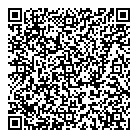  приемной комиссии                                                           Н.ӘуесбекұлыВЫПИСКАиз экзаменационной ведомостиот «12»«июля» 2021гв том, что они  в составе абитуриентов КазНПУ им.Абая сдал(а) специальный экзамен и получили «допуск» для поступления на педагогические специальности.Ответственный секретарь   приемной комиссии                                                           Н.ӘуесбекұлыВЫПИСКАиз экзаменационной ведомостиот «12»«июля» 2021гв том, что они  в составе абитуриентов КазНПУ им.Абая сдал(а) специальный экзамен и получили «допуск» для поступления на педагогические специальности.Ответственный секретарь   приемной комиссии                                                           Н.ӘуесбекұлыВЫПИСКАиз экзаменационной ведомостиот «12»«июля» 2021гв том, что они  в составе абитуриентов КазНПУ им.Абая сдал(а) специальный экзамен и получили «допуск» для поступления на педагогические специальности.Ответственный секретарь   приемной комиссии                                                           Н.ӘуесбекұлыВЫПИСКАиз экзаменационной ведомостиот «12»«июля» 2021гв том, что они  в составе абитуриентов КазНПУ им.Абая сдал(а) специальный экзамен и получили «допуск» для поступления на педагогические специальности.Ответственный секретарь   приемной комиссии                                                           Н.ӘуесбекұлыВЫПИСКАиз экзаменационной ведомостиот «12»«июля» 2021гв том, что они  в составе абитуриентов КазНПУ им.Абая сдал(а) специальный экзамен и получили «допуск» для поступления на педагогические специальности.Ответственный секретарь   приемной комиссии                                                           Н.ӘуесбекұлыВЫПИСКАиз экзаменационной ведомостиот «12»«июля» 2021гв том, что они  в составе абитуриентов КазНПУ им.Абая сдал(а) специальный экзамен и получили «допуск» для поступления на педагогические специальности.Ответственный секретарь   приемной комиссии                                                           Н.ӘуесбекұлыВЫПИСКАиз экзаменационной ведомостиот «12»«июля» 2021гв том, что они  в составе абитуриентов КазНПУ им.Абая сдал(а) специальный экзамен и получили «допуск» для поступления на педагогические специальности.Ответственный секретарь   приемной комиссии                                                           Н.ӘуесбекұлыВЫПИСКАиз экзаменационной ведомостиот «12»«июля» 2021гв том, что они  в составе абитуриентов КазНПУ им.Абая сдал(а) специальный экзамен и получили «допуск» для поступления на педагогические специальности.Ответственный секретарь   приемной комиссии                                                           Н.ӘуесбекұлыВЫПИСКАиз экзаменационной ведомостиот «12»«июля» 2021гв том, что они  в составе абитуриентов КазНПУ им.Абая сдал(а) специальный экзамен и получили «допуск» для поступления на педагогические специальности.Ответственный секретарь   приемной комиссии                                                           Н.ӘуесбекұлыВЫПИСКАиз экзаменационной ведомостиот «12»«июля» 2021гв том, что они  в составе абитуриентов КазНПУ им.Абая сдал(а) специальный экзамен и получили «допуск» для поступления на педагогические специальности.Ответственный секретарь   приемной комиссии                                                           Н.ӘуесбекұлыВЫПИСКАиз экзаменационной ведомостиот «12»«июля» 2021гв том, что они  в составе абитуриентов КазНПУ им.Абая сдал(а) специальный экзамен и получили «допуск» для поступления на педагогические специальности.Ответственный секретарь   приемной комиссии                                                           Н.ӘуесбекұлыВЫПИСКАиз экзаменационной ведомостиот «12»«июля» 2021гв том, что они  в составе абитуриентов КазНПУ им.Абая сдал(а) специальный экзамен и получили «допуск» для поступления на педагогические специальности.Ответственный секретарь   приемной комиссии                                                           Н.ӘуесбекұлыВЫПИСКАиз экзаменационной ведомостиот «12»«июля» 2021гв том, что они  в составе абитуриентов КазНПУ им.Абая сдал(а) специальный экзамен и получили «допуск» для поступления на педагогические специальности.Ответственный секретарь   приемной комиссии                                                           Н.ӘуесбекұлыВЫПИСКАиз экзаменационной ведомостиот «12»«июля» 2021гв том, что они  в составе абитуриентов КазНПУ им.Абая сдал(а) специальный экзамен и получили «допуск» для поступления на педагогические специальности.Ответственный секретарь   приемной комиссии                                                           Н.ӘуесбекұлыВЫПИСКАиз экзаменационной ведомостиот «12»«июля» 2021гв том, что они  в составе абитуриентов КазНПУ им.Абая сдал(а) специальный экзамен и получили «допуск» для поступления на педагогические специальности.Ответственный секретарь   приемной комиссии                                                           Н.ӘуесбекұлыВЫПИСКАиз экзаменационной ведомостиот «12»«июля» 2021гв том, что они  в составе абитуриентов КазНПУ им.Абая сдал(а) специальный экзамен и получили «допуск» для поступления на педагогические специальности.Ответственный секретарь   приемной комиссии                                                           Н.ӘуесбекұлыВЫПИСКАиз экзаменационной ведомостиот «12»«июля» 2021гв том, что они  в составе абитуриентов КазНПУ им.Абая сдал(а) специальный экзамен и получили «допуск» для поступления на педагогические специальности.Ответственный секретарь   приемной комиссии                                                           Н.ӘуесбекұлыВЫПИСКАиз экзаменационной ведомостиот «12»«июля» 2021гв том, что они  в составе абитуриентов КазНПУ им.Абая сдал(а) специальный экзамен и получили «допуск» для поступления на педагогические специальности.Ответственный секретарь   приемной комиссии                                                           Н.ӘуесбекұлыВЫПИСКАиз экзаменационной ведомостиот «12»«июля» 2021гв том, что они  в составе абитуриентов КазНПУ им.Абая сдал(а) специальный экзамен и получили «допуск» для поступления на педагогические специальности.Ответственный секретарь   приемной комиссии                                                           Н.ӘуесбекұлыВЫПИСКАиз экзаменационной ведомостиот «12»«июля» 2021гв том, что они  в составе абитуриентов КазНПУ им.Абая сдал(а) специальный экзамен и получили «допуск» для поступления на педагогические специальности.Ответственный секретарь   приемной комиссии                                                           Н.ӘуесбекұлыВЫПИСКАиз экзаменационной ведомостиот «12»«июля» 2021гв том, что они  в составе абитуриентов КазНПУ им.Абая сдал(а) специальный экзамен и получили «допуск» для поступления на педагогические специальности.Ответственный секретарь   приемной комиссии                                                           Н.ӘуесбекұлыВЫПИСКАиз экзаменационной ведомостиот «12»«июля» 2021гв том, что они  в составе абитуриентов КазНПУ им.Абая сдал(а) специальный экзамен и получили «допуск» для поступления на педагогические специальности.Ответственный секретарь   приемной комиссии                                                           Н.ӘуесбекұлыВЫПИСКАиз экзаменационной ведомостиот «12»«июля» 2021гв том, что они  в составе абитуриентов КазНПУ им.Абая сдал(а) специальный экзамен и получили «допуск» для поступления на педагогические специальности.Ответственный секретарь   приемной комиссии                                                           Н.ӘуесбекұлыВЫПИСКАиз экзаменационной ведомостиот «12»«июля» 2021гв том, что они  в составе абитуриентов КазНПУ им.Абая сдал(а) специальный экзамен и получили «допуск» для поступления на педагогические специальности.Ответственный секретарь   приемной комиссии                                                           Н.ӘуесбекұлыВЫПИСКАиз экзаменационной ведомостиот «12»«июля» 2021гв том, что они  в составе абитуриентов КазНПУ им.Абая сдал(а) специальный экзамен и получили «допуск» для поступления на педагогические специальности.Ответственный секретарь   приемной комиссии                                                           Н.ӘуесбекұлыВЫПИСКАиз экзаменационной ведомостиот «12»«июля» 2021гв том, что они  в составе абитуриентов КазНПУ им.Абая сдал(а) специальный экзамен и получили «допуск» для поступления на педагогические специальности.Ответственный секретарь   приемной комиссии                                                           Н.ӘуесбекұлыВЫПИСКАиз экзаменационной ведомостиот «12»«июля» 2021гв том, что они  в составе абитуриентов КазНПУ им.Абая сдал(а) специальный экзамен и получили «допуск» для поступления на педагогические специальности.Ответственный секретарь   приемной комиссии                                                           Н.ӘуесбекұлыВЫПИСКАиз экзаменационной ведомостиот «12»«июля» 2021гв том, что они  в составе абитуриентов КазНПУ им.Абая сдал(а) специальный экзамен и получили «допуск» для поступления на педагогические специальности.Ответственный секретарь   приемной комиссии                                                           Н.ӘуесбекұлыВЫПИСКАиз экзаменационной ведомостиот «12»«июля» 2021гв том, что они  в составе абитуриентов КазНПУ им.Абая сдал(а) специальный экзамен и получили «допуск» для поступления на педагогические специальности.Ответственный секретарь   приемной комиссии                                                           Н.ӘуесбекұлыВЫПИСКАиз экзаменационной ведомостиот «12»«июля» 2021гв том, что они  в составе абитуриентов КазНПУ им.Абая сдал(а) специальный экзамен и получили «допуск» для поступления на педагогические специальности.Ответственный секретарь   приемной комиссии                                                           Н.ӘуесбекұлыВЫПИСКАиз экзаменационной ведомостиот «12»«июля» 2021гв том, что они  в составе абитуриентов КазНПУ им.Абая сдал(а) специальный экзамен и получили «допуск» для поступления на педагогические специальности.Ответственный секретарь   приемной комиссии                                                           Н.ӘуесбекұлыВЫПИСКАиз экзаменационной ведомостиот «12»«июля» 2021гв том, что они  в составе абитуриентов КазНПУ им.Абая сдал(а) специальный экзамен и получили «допуск» для поступления на педагогические специальности.Ответственный секретарь   приемной комиссии                                                           Н.ӘуесбекұлыВЫПИСКАиз экзаменационной ведомостиот «12»«июля» 2021гв том, что они  в составе абитуриентов КазНПУ им.Абая сдал(а) специальный экзамен и получили «допуск» для поступления на педагогические специальности.Ответственный секретарь   приемной комиссии                                                           Н.ӘуесбекұлыВЫПИСКАиз экзаменационной ведомостиот «12»«июля» 2021гв том, что они  в составе абитуриентов КазНПУ им.Абая сдал(а) специальный экзамен и получили «допуск» для поступления на педагогические специальности.Ответственный секретарь   приемной комиссии                                                           Н.ӘуесбекұлыВЫПИСКАиз экзаменационной ведомостиот «12»«июля» 2021гв том, что они  в составе абитуриентов КазНПУ им.Абая сдал(а) специальный экзамен и получили «допуск» для поступления на педагогические специальности.Ответственный секретарь   приемной комиссии                                                           Н.ӘуесбекұлыВЫПИСКАиз экзаменационной ведомостиот «12»«июля» 2021гв том, что они  в составе абитуриентов КазНПУ им.Абая сдал(а) специальный экзамен и получили «допуск» для поступления на педагогические специальности.Ответственный секретарь   приемной комиссии                                                           Н.ӘуесбекұлыВЫПИСКАиз экзаменационной ведомостиот «12»«июля» 2021гв том, что они  в составе абитуриентов КазНПУ им.Абая сдал(а) специальный экзамен и получили «допуск» для поступления на педагогические специальности.Ответственный секретарь   приемной комиссии                                                           Н.ӘуесбекұлыВЫПИСКАиз экзаменационной ведомостиот «12»«июля» 2021гв том, что они  в составе абитуриентов КазНПУ им.Абая сдал(а) специальный экзамен и получили «допуск» для поступления на педагогические специальности.Ответственный секретарь   приемной комиссии                                                           Н.ӘуесбекұлыВЫПИСКАиз экзаменационной ведомостиот «12»«июля» 2021гв том, что они  в составе абитуриентов КазНПУ им.Абая сдал(а) специальный экзамен и получили «допуск» для поступления на педагогические специальности.Ответственный секретарь   приемной комиссии                                                           Н.ӘуесбекұлыВЫПИСКАиз экзаменационной ведомостиот «12»«июля» 2021гв том, что они  в составе абитуриентов КазНПУ им.Абая сдал(а) специальный экзамен и получили «допуск» для поступления на педагогические специальности.Ответственный секретарь   приемной комиссии                                                           Н.ӘуесбекұлыВЫПИСКАиз экзаменационной ведомостиот «12»«июля» 2021гв том, что они  в составе абитуриентов КазНПУ им.Абая сдал(а) специальный экзамен и получили «допуск» для поступления на педагогические специальности.Ответственный секретарь   приемной комиссии                                                           Н.ӘуесбекұлыВЫПИСКАиз экзаменационной ведомостиот «12»«июля» 2021гв том, что они  в составе абитуриентов КазНПУ им.Абая сдал(а) специальный экзамен и получили «допуск» для поступления на педагогические специальности.Ответственный секретарь   приемной комиссии                                                           Н.ӘуесбекұлыВЫПИСКАиз экзаменационной ведомостиот «12»«июля» 2021гв том, что они  в составе абитуриентов КазНПУ им.Абая сдал(а) специальный экзамен и получили «допуск» для поступления на педагогические специальности.Ответственный секретарь   приемной комиссии                                                           Н.ӘуесбекұлыВЫПИСКАиз экзаменационной ведомостиот «12»«июля» 2021гв том, что они  в составе абитуриентов КазНПУ им.Абая сдал(а) специальный экзамен и получили «допуск» для поступления на педагогические специальности.Ответственный секретарь   приемной комиссии                                                           Н.ӘуесбекұлыВЫПИСКАиз экзаменационной ведомостиот «12»«июля» 2021гв том, что они  в составе абитуриентов КазНПУ им.Абая сдал(а) специальный экзамен и получили «допуск» для поступления на педагогические специальности.Ответственный секретарь   приемной комиссии                                                           Н.ӘуесбекұлыВЫПИСКАиз экзаменационной ведомостиот «12»«июля» 2021гв том, что они  в составе абитуриентов КазНПУ им.Абая сдал(а) специальный экзамен и получили «допуск» для поступления на педагогические специальности.Ответственный секретарь   приемной комиссии                                                           Н.ӘуесбекұлыВЫПИСКАиз экзаменационной ведомостиот «12»«июля» 2021гв том, что они  в составе абитуриентов КазНПУ им.Абая сдал(а) специальный экзамен и получили «допуск» для поступления на педагогические специальности.Ответственный секретарь   приемной комиссии                                                           Н.ӘуесбекұлыВЫПИСКАиз экзаменационной ведомостиот «12»«июля» 2021гв том, что они  в составе абитуриентов КазНПУ им.Абая сдал(а) специальный экзамен и получили «допуск» для поступления на педагогические специальности.Ответственный секретарь   приемной комиссии                                                           Н.ӘуесбекұлыВЫПИСКАиз экзаменационной ведомостиот «12»«июля» 2021гв том, что они  в составе абитуриентов КазНПУ им.Абая сдал(а) специальный экзамен и получили «допуск» для поступления на педагогические специальности.Ответственный секретарь   приемной комиссии                                                           Н.ӘуесбекұлыВЫПИСКАиз экзаменационной ведомостиот «12»«июля» 2021гв том, что они  в составе абитуриентов КазНПУ им.Абая сдал(а) специальный экзамен и получили «допуск» для поступления на педагогические специальности.Ответственный секретарь   приемной комиссии                                                           Н.ӘуесбекұлыВЫПИСКАиз экзаменационной ведомостиот «12»«июля» 2021гв том, что они  в составе абитуриентов КазНПУ им.Абая сдал(а) специальный экзамен и получили «допуск» для поступления на педагогические специальности.Ответственный секретарь   приемной комиссии                                                           Н.ӘуесбекұлыВЫПИСКАиз экзаменационной ведомостиот «12»«июля» 2021гв том, что они  в составе абитуриентов КазНПУ им.Абая сдал(а) специальный экзамен и получили «допуск» для поступления на педагогические специальности.Ответственный секретарь   приемной комиссии                                                           Н.ӘуесбекұлыВЫПИСКАиз экзаменационной ведомостиот «12»«июля» 2021гв том, что они  в составе абитуриентов КазНПУ им.Абая сдал(а) специальный экзамен и получили «допуск» для поступления на педагогические специальности.Ответственный секретарь   приемной комиссии                                                           Н.ӘуесбекұлыВЫПИСКАиз экзаменационной ведомостиот «12»«июля» 2021гв том, что они  в составе абитуриентов КазНПУ им.Абая сдали специальный экзамен и получили «допуск» для поступления на педагогические специальности.Ответственный секретарь   приемной комиссии                                                           Н.ӘуесбекұлыВЫПИСКАиз экзаменационной ведомостиот «12»«июля» 2021гв том, что они  в составе абитуриентов КазНПУ им.Абая сдали специальный экзамен и получили «допуск» для поступления на педагогические специальности.Ответственный секретарь   приемной комиссии                                                           Н.ӘуесбекұлыВЫПИСКАиз экзаменационной ведомостиот «12»«июля» 2021гв том, что они  в составе абитуриентов КазНПУ им.Абая сдали специальный экзамен и получили «допуск» для поступления на педагогические специальности.Ответственный секретарь   приемной комиссии                                                           Н.ӘуесбекұлыВЫПИСКАиз экзаменационной ведомостиот «12»«июля» 2021гв том, что они  в составе абитуриентов КазНПУ им.Абая сдали специальный экзамен и получили «допуск» для поступления на педагогические специальности.Ответственный секретарь   приемной комиссии                                                           Н.ӘуесбекұлыВЫПИСКАиз экзаменационной ведомостиот «12»«июля» 2021гв том, что они  в составе абитуриентов КазНПУ им.Абая сдали специальный экзамен и получили «допуск» для поступления на педагогические специальности.Ответственный секретарь   приемной комиссии                                                           Н.ӘуесбекұлыВЫПИСКАиз экзаменационной ведомостиот «12»«июля» 2021гв том, что они  в составе абитуриентов КазНПУ им.Абая сдали специальный экзамен и получили «допуск» для поступления на педагогические специальности.Ответственный секретарь   приемной комиссии                                                           Н.ӘуесбекұлыВЫПИСКАиз экзаменационной ведомостиот «12»«июля» 2021гв том, что они  в составе абитуриентов КазНПУ им.Абая сдали специальный экзамен и получили «допуск» для поступления на педагогические специальности.Ответственный секретарь   приемной комиссии                                                           Н.ӘуесбекұлыВЫПИСКАиз экзаменационной ведомостиот «12»«июля» 2021гв том, что они  в составе абитуриентов КазНПУ им.Абая сдали специальный экзамен и получили «допуск» для поступления на педагогические специальности.Ответственный секретарь   приемной комиссии                                                           Н.ӘуесбекұлыВЫПИСКАиз экзаменационной ведомостиот «12»«июля» 2021гв том, что они  в составе абитуриентов КазНПУ им.Абая сдали специальный экзамен и получили «допуск» для поступления на педагогические специальности.Ответственный секретарь   приемной комиссии                                                           Н.ӘуесбекұлыВЫПИСКАиз экзаменационной ведомостиот «12»«июля» 2021гв том, что они  в составе абитуриентов КазНПУ им.Абая сдали специальный экзамен и получили «допуск» для поступления на педагогические специальности.Ответственный секретарь   приемной комиссии                                                           Н.ӘуесбекұлыВЫПИСКАиз экзаменационной ведомостиот «12»«июля» 2021гв том, что они  в составе абитуриентов КазНПУ им.Абая сдали специальный экзамен и получили «допуск» для поступления на педагогические специальности.Ответственный секретарь   приемной комиссии                                                           Н.ӘуесбекұлыВЫПИСКАиз экзаменационной ведомостиот «12»«июля» 2021гв том, что они  в составе абитуриентов КазНПУ им.Абая сдали специальный экзамен и получили «допуск» для поступления на педагогические специальности.Ответственный секретарь   приемной комиссии                                                           Н.ӘуесбекұлыВЫПИСКАиз экзаменационной ведомостиот «12»«июля» 2021гв том, что они  в составе абитуриентов КазНПУ им.Абая сдали специальный экзамен и получили «допуск» для поступления на педагогические специальности.Ответственный секретарь   приемной комиссии                                                           Н.ӘуесбекұлыВЫПИСКАиз экзаменационной ведомостиот «12»«июля» 2021гв том, что они  в составе абитуриентов КазНПУ им.Абая сдали специальный экзамен и получили «допуск» для поступления на педагогические специальности.Ответственный секретарь   приемной комиссии                                                           Н.ӘуесбекұлыВЫПИСКАиз экзаменационной ведомостиот «12»«июля» 2021гв том, что они  в составе абитуриентов КазНПУ им.Абая сдали специальный экзамен и получили «допуск» для поступления на педагогические специальности.Ответственный секретарь   приемной комиссии                                                           Н.ӘуесбекұлыВЫПИСКАиз экзаменационной ведомостиот «12»«июля» 2021гв том, что они  в составе абитуриентов КазНПУ им.Абая сдали специальный экзамен и получили «допуск» для поступления на педагогические специальности.Ответственный секретарь   приемной комиссии                                                           Н.ӘуесбекұлыВЫПИСКАиз экзаменационной ведомостиот «12»«июля» 2021гв том, что они  в составе абитуриентов КазНПУ им.Абая сдали специальный экзамен и получили «допуск» для поступления на педагогические специальности.Ответственный секретарь   приемной комиссии                                                           Н.ӘуесбекұлыВЫПИСКАиз экзаменационной ведомостиот «12»«июля» 2021гв том, что они  в составе абитуриентов КазНПУ им.Абая сдали специальный экзамен и получили «допуск» для поступления на педагогические специальности.Ответственный секретарь   приемной комиссии                                                           Н.ӘуесбекұлыВЫПИСКАиз экзаменационной ведомостиот «12»«июля» 2021гв том, что они  в составе абитуриентов КазНПУ им.Абая сдали специальный экзамен и получили «допуск» для поступления на педагогические специальности.Ответственный секретарь   приемной комиссии                                                           Н.ӘуесбекұлыВЫПИСКАиз экзаменационной ведомостиот «12»«июля» 2021гв том, что они  в составе абитуриентов КазНПУ им.Абая сдали специальный экзамен и получили «допуск» для поступления на педагогические специальности.Ответственный секретарь   приемной комиссии                                                           Н.ӘуесбекұлыВЫПИСКАиз экзаменационной ведомостиот «12»«июля» 2021гв том, что они  в составе абитуриентов КазНПУ им.Абая сдали специальный экзамен и получили «допуск» для поступления на педагогические специальности.Ответственный секретарь   приемной комиссии                                                           Н.ӘуесбекұлыВЫПИСКАиз экзаменационной ведомостиот «12»«июля» 2021гв том, что они  в составе абитуриентов КазНПУ им.Абая сдали специальный экзамен и получили «допуск» для поступления на педагогические специальности.Ответственный секретарь   приемной комиссии                                                           Н.ӘуесбекұлыВЫПИСКАиз экзаменационной ведомостиот «12»«июля» 2021гв том, что они  в составе абитуриентов КазНПУ им.Абая сдали специальный экзамен и получили «допуск» для поступления на педагогические специальности.Ответственный секретарь   приемной комиссии                                                           Н.ӘуесбекұлыВЫПИСКАиз экзаменационной ведомостиот «12»«июля» 2021гв том, что они  в составе абитуриентов КазНПУ им.Абая сдали специальный экзамен и получили «допуск» для поступления на педагогические специальности.Ответственный секретарь   приемной комиссии                                                           Н.ӘуесбекұлыABENOV ALMAZ40916500149ALHABAI DANIAR40522500771Bektursinova Ayaulym Galymzhankyzy40915650196DULAT OLZHAS ELEMESOVISH40626501244Ersin Zhansaia40108600698Əбу Венера Русланқызы40116600463Islam Akbota31204650508Kamal Akzharkyn Myxitkyzi3120660087Kamal Diana Azamatkyzy30815650814Kameshova Nazira Esbolatkyzy40512651738KaZyBeK MeYrBeK10126500555Kenes Lazina40620601878Kudarov Torezhan Daurenbekuly50101501980MOLDAN GuLnUr30131600582Nurmakhanbet Maria Ualikhankyzy41017600844Pernekhanova Balzhan Erzhankyzy31120601523RAMATOVA AIGERIM MANIBEKKYZY40517601550Serik Aiarys31027000076Tanzharova Nazerke31226650934UZBEKBAEVA BALZHAN ZHAMBYLQYZY40415600578YESENKHAN DOSYMZHAN SEITZHANULY40510500885Абабакри Назым Советжанқызы41101601630Абай Мөлдір Жанатқызы40430600768Абайхан Шынар Полаткызы40824600204Абақ Ақнұр Елдосқызы40503601455Абдгонжанова Асемай Бакитовна31101601689Абдибаева Арайлым Серікқызы40425601624Абдиева Жанар Бериковна40307600870Абдиманап Аделя Сәкенқызы40812601237Абдиманатов Айдар Исатаевич31113501340Абдимүталіп Асемай Жомартқызы30714601689Абдирахманова Айгул Базарбайқызы40725651171Абдирахманова Гулбану Бағлан қизи40509601804Абдихайырова Гулжаз Бакытжановна40122651193Абдракулова Айгерим Ергалиевна40529600072Абдраманова Аружан Нуридинқызы40212600920Абдрахимова Гулиза Бегдуалиевна40324601938Абдрахман Асылзат Нұржанқызы31121601360Абдрахман Мерей Абдинабиқызы40628600952Абдубай Нурай Ерікқызы31222600689Абдукадир Дильназ Абдумаликқызы31207600111Абдукадиров Диёрбек Мухаммадалиұлы40926500567Абдукаримова Аяужан31009600402Абдул Дана Нұрбақытқызы40404600270Абдулла Арайлым Насирқызы40224601449Абдуллади Арайлым Анасқызы30927600143Абдуллаева Асель Калдыбай кызы31217600999Абдуохапова Алина Құрманғазықызы40103601450Абдуразакова Нургул Аскар кизи40603600470Абдураззакова Молдир Абдухаликовна20622601240Абдурахман Мейірім40502600907Абдыкалык Фариза Айдосқызы40326601027Абдыкарим Асыл50827500404Абдықадыр Ақжүніс Хажымқызы40301601586Абдыхаем Іңкәр Мубаракқызы41004600417Абенова Зере Қалдыбекқызы40522601578Абетай Гүлдария Қуанышбекқызы30906600159Абибулла Асылай Алиакпарқызы40917600656Абибуллаева Ақбота Мұхтарқызы40215600461Абибуллаева Аружан Серікқызы40226601320Абилаш Акмарал Бахтыгалыйкызы40315601275Абилкасим Мерей Ергалымқызы40602602322Абилмажинов Нұрбек Айбекұлы40220550904Абилхан Бекзат Асхатұлы40329500514Абишева Маржан Маратқызы40705600762Аблитип Дильназ Турганжанқызы40205601613Абу Оңдасын Адилұлы41224501079Абуназар Ернұр Бекежанұлы40531501629Абусейіт40622600975Абылай Мустахим Какимбекұлы40917500888Абылайхан Гүлнара Байменқызы40223600089Абылова Ғалия Ғалымқызы40329650686Авазбаева Оразкул Рустем кызы41025601955Ағабек Жанна Еркебекқызы40108600162Ағабек Жансая Маралбекқызы40610600756Агадилов Абулхаир Валиханович30813550867Адил Ақерке Бағланқызы40410600670Адил Жансая Талгатқызы31205601377Адилбек Айдос40211551656Адилбекова Лана Бауржановна31128601597Адильбекова Балжан Максатовна40401602042Ажгереева Томирис Арманқызы40405650400Ажибаева Асел Дінмұханбет қызы20618000292Ажибекова Аида Жеңісбекқызы40211600846Азаматқызы Айза20417650578Азаматқызы Аяулым30919600566Азат Айбек Махсутұлы31003500235Азатова Мәдина Нұрланқызы40417650357Азбергенова Аружан Ақылбекқызы40507651116Азбергенова Гауһар Гайдарқызы40830651083Айбарова Аружан Амангелдіқызы31201650879Айболат Ұлсая Нұрланқызы40824601123Айдар Назерке Жанибекқызы40105600939Айдарбек Арнат Қанатұлы40718500350Айдарқызы Айдана40530600167Айдархан Аружан Айдарханқызы31003601636АЙДАРХАНОВА ИНАБАТ40110600173Айқын Ұлпан1,913E+11Аймаганбетова Ақнұр Бауыржанқызы40317601781Айматова Нихола Давранқызы31125600532Аймухамбетова Амина Еркінқызы40316601012Айнабек Айда Ермекқызы40717600639Айсат Амангелдиева31122601316АЙТБАЕВ БЕКАРЫС НАЗАРҰЛЫ40615501252Айтбаева Ақерке40324601948Айтбай Ұлдай Айтбайқызы40922650164Айтешева Айдана Бауыржанқызы40711651343Айтжан Гаухар Бақытжанқызы40121600768Айтжан Мұратбек Қалдыбайұлы30314550339Айтжанова Зура Ерболқызы40805550944Айтқалиұлы Балғынбек40425550740Айтқойшиев Ақжол Серікұлы40917551057Айтқойшиева Гүлназ Берікқызы40321650622Айтубай Балайым Маратқызы40518600904Айтышева Томирис Асқарқызы41010650525Айым Аманжолова Асхатқызы40301650376Айытбай Айгерім Бақытқызы31229600171Акбарова Жасмина Равшанқызы40211600063Акжол Назерке Сембиқызы40320601619Акимбаева Нурсауле Мухтар қызы40717000155Акимкара Аяулым Берикқызы40502601460Акимов Қанат40422501141Акмурзаева Асемай40128601249АКЫЛТАЙ ДИАС ДУЛАТУЛЫ21120501723АҚИҚАТ АНЕЛЯ СЕРЖАНҚЫЗЫ30831600716Ақмағамбетова Ақниет Манарбекқызы11023650676Ақмерей Ибаділда Нұрғалиқызы40110601151Ақниет Балғарақызы30522601497Ақнияз Арайлым Мұратқызы30818601357Алайдарова Ажар Акайдарқызы40418601186Алгашева Асемай Хамитовна31206000059Алдабергенова Гүлжанат Тұрсынқожақызы40709651848Алжанова Аружан Низамеддиновна40313600761Алибек Аружан Азаматқызы31213601073Алимбекова Дина Батырбекқызы40306601048Алимхан Аида Ерланқызы2,50206E+11Алипбай Жайна Жумабайқызы40217600521Аліқұл Бекзат Комилжонұлы30203500606Алмаганбет Ақерке Болатқызы40527601624Алмас Бекзат Алмасұлы40704500225Алмасқызы Арна40114600155Алмасханов Шерхан Абылайханұлы40422501022Алпысбаева Аруна Ерланқызы30602600394Алпысбаева Аяжан Ербуланқызы30703601024Алтай Перизат Манасқызы40503601524Алтайқызы Нұрдана40712601154Алтыбаева Алтынай Сағымбекқызы31204651308Алтынбаева Айдана Ақәділқызы41031651131Аманбаева Ұлмекен Орынқызы40728601101Аманбекқызы Аяулым40607650280Аманғалиев Елдос Ғабитұлы30217551220Аманғалиева Дильназ Ташкенқызы40811650874Амангелдиева Айсат Момбековна31122601316Амангелдинова Аяжан31119650516Амангелді Ақжан Мұхтарқызы40317601918Амангелді Арайлым Пазылитдинқызы40702600449Амангелді Балнұр Алмасқызы40806600058Амангелді Дана Мәлікқызы40926650750Амангелді Нурила Ермекқызы40524600382Амангелді Нұрай Мейрамбекқызы40318651036АМАНГЕЛДІҚЫЗЫ БАҒДАТ40531650367Амангельдиева Жанель30519601440Амандаулетова Мадина Тұрсынбайқызы30705651041Аманжол Айнамкөз Қамбарқызы31028600317Аманжол Жанкелді Нұркелдіұлы30929500138Аманжол Тамирис Аманжолкызы31211601247Аманкелді Аяулым Бахытқызы40209600518Аманқұл Аружан Құралбекқызы40815601580Аманова Әсемай Русланқызы40527650335Амантай Айтолқын Жамбулбекқызы30104601246Амантай Бейбіт Ерболұлы40421550848Амантай Ғалымжан3,01095E+11Амантай Ғалымжан Ұланұлы30109501623Амантай Әлия40907600106Амиртаев Бауыржан Мухтарович40916551578Амирхан Маржан Бекжанқызы40524602190Анар Рзагалиева Қонысбайқызы31219650272Анарбек Ақнұр Талғатқызы40716600861Анваров Сардор Ахрорвич31229501311Андеш Мерей Қайратқызы40905600135Ануар Дулат Турсынулы30929501295Ануарбек Әсел Ғазизқызы40313600800Ануарбек Зере Мақсатқызы40912600282Аралбай Жанар Нурболаткызы20115550844Арапбаева Нағима Еркин қызы40828651815Арғынғалиева Аружан Нұрболатқызы40730650527Арғынова Нармина Алхиссақызы40528650747Арғынтай Қарақат Айдарханқызы40816650405Арғынтай Қарақат Айдарханқызы40816650402Арманқызы Альбинв31122601089Арслан Арайлым Абилгазықызы41009601620Арслан Индира Дастан кызы41208600873Арсланова Альфия Фархатовна20611600582Аружан Қуандық40713600315Аружан Мүрсалова Шарханқызы40708601404Архалық Дина Арқалыққызы31112600531Арымбай Тоғжан40728600827Арын Назерке Такенқызы40609600700Арысбай Ғабит Жақсылықұлы31210501269Арыспаева Ақжан Серікқызы31012600716Арыстанбек Ұлжан Асылбекқызы40531601160Асан Аяужан Нүркенқызы40708601529Асан Ернур Романулы41003501884Асан Қарлығаш Елбасықызы40311601164Асанова Балжан Ибрайқизи30926601077АСАНОВА ДИЛЯРА ТӨЛЕГЕНҚЫЗЫ41110650658Асанова Мафтуна Абдурахманқызы30330600415Асарбеков Арнур40210500110Асарбеков Ернұр Жамбылұлы40210500120Асет Айгерим1,913E+11Асетхан Асем Бауыржанқызы40210600972Аскарова Мазмуна Хасанқызы30514601116Аскарова Хурсима Назуруловна31123601351Асқар Ақерке Уалиханқызы40327601121Асқар Аяжан Асқарқызы40205651451Асқар Жібек Бауыржанқызы40508600731Асқарбек Аружан Әділбайқызы31130600758Асқарбекқызы Нұрай30520601278Асқарқызы Аружан40801651055АСҚАРОВА АҚСАМАЛ ДАНИЯРҚЫЗЫ40122600991Асқарова Ақсамал Даниярқызы40122600991Асқарова Наурызай Бахытбекқызы40317600189Астанбекова Бибигул Баглановна31214600972Асхатқызы Аиымхан Абильева40313651647Асылбекқызы Малика31210650372Асылбекова Ажарлым Алмасбековна40504600373Асылқан Ақбота40901601052Аубакир Ариана Жасуланқызы40603602159Ауданбай Айгөлек Төлегенқызы40730650646Ауезхан Баүдәулет Нұрланұлы40120501178Ауезханқызы Назерке40326600940Ауелбекова Адина Нурлыбекқызы30725601034Ауесбек Гүлбану Нариманқызы31225600338Аулбекова Әсем Нұрланқызы40315601037Аутен Әсел Үсенқызы40515600135Ахан Ұлжалғас Дайрабекқызы40808601087Ахат Әсел Қайратқызы40523600268Ахатай Қарақат Саматқызы40922601245ахлиддинова шахзода исмоиловна40504600680Ахмедиева Үміт Муратбекқызы20822600537Ахмедова Жұлдыз Аманкосқызы41116651381Ахмет Айдана Бейсенқызы40304601671Ахмет Бағдаулет Файзуллаұлы40927500466Ахмет Жібек Ерланқызы40412601450Ахметкәрім Алуа Әділқызы40511650378Ахметқан Ділназ Асылханқызы41003601083Ахметқұл Алуа Садыханқызы40602601394Ахметова Балауса Кайраткызы40611601096Ашихова Айназым Екпінқызы40220650336Аюдуллаева Муниса Фаридқызы30330600247Аяжан Нұрлан Ғалымжанқызы40109600693Аязбек Айда Қалдарқызы20305600136Аятов Ерасыл Ержанұлы40511502242Бағдатқызы Маржан30906600496Багдатова Аружан Болатовна40104650325БАҒДӘУЛЕТ ЖАЙДАР21215000165Бағидулла Сымбат Болатбекқызы40411650899Базарбаева Жансулу40102650423Базарбай Лаззат Мұратқызы30831600845Базарбайқызы Сезім40412600849Базарова Фарида40617651194Байбатыр Әсел Шаншарханқызы40515602012Байғазы Ілияс Камалханұлы40517500625Байдаулет Гүлнар50102601368Байдулла Самал Құттымұратқызы40915601079Байжанова Амина Нурланкызы40505601189Байзак Гүлнәз Ганиқызы40301601902Байлыққызы Айгерім41003650140Баймакова Балжан40523601147Байтик Аружан Гарифоллаевна40326601939Байтхан Айнур30815651931Байұзақ Мадияр31105500236Бакасыл Арайлым Бекасылқызы40524600987Бакирова Индира Маратқызы40818650654Бактыбаева Шырай41002651193Бақтиярова Жанай Халымжанқызы31214601039Бақыт Алмат Бақытұлы822501149Бақыт Ардақ Бақытқызы40130651424Бақытжан Дильназ40803650484Бақытжан Ерзат20720000158Бақытжан Сұлтан Медетұлы40518551040Бақытжанқызы Аяулым40701601540Бақытжанқызы Шұғыла31205600597Бақытова Айдана Ерланқызы40925651515Бақытова Гулжазира Елдарқызы40225650968Бақытова Зейнеп Жолдасовна1,913E+11Балғанбек Сандуғаш Қабылбекқызы31222600153Балдырған Айшагүл40214601444Балтабаева Акерке40312601328Балтабай Ернұр Жеңісұлы40213500117Балтабек Аружан Ержанқызы30703600323Балтабекқызы Аманкүл40619651442Балуанова Назерке Саламатқызы40701651061Барат Ақерке Жоламанқызы31107600178Батиршикова Танаввор Даниёровна40803601802Батырбеккызы Айым40923600410Батырбекова Балжан Файзуллақызы40204651228Батырханқызы Аяулым40121601647Батырханқызы Әдемі40618600918Батырханова Дариға40615601177Батырханова Ділназ Дәуітқызы40809651648Бауыржанқызы Ұлжан41227650327Бауыржанова Аянат Азаматқызы40831550748Бахиева Балауса30514650035Бахыбек Айым Жақсылыққызы40729601008Бахытжан Аружан Серікжанқызы40720600932Бахытжан Тоқжан Сәулетқызы31016651148Баянбек Аида Бақытханқызы31202600104Баятанова Дария40308600566Бегалы Аида Нұрболқызы31013601036Бегдулла Назерке Мадиярқызы40912600522Беделхан Ақбота Берікқызы30828600214Бедельбаева Құндыз Жандосқызы40131600108Бейбітқызы Әлия40208650826Бейімбетқызы Мерей40919600101Бейсебек Аяжан Бақытқызы31113600606Бейсембек Гульдана Ануарбеккызы1008650110БЕЙСЕМБЕКОВ БАТЫРХАН ДҮЙСЕМБЕКҰЛЫ31103500912Бейсен Балауса Мейрбекқызы30704601069Бейсен Әсель Жарылқапқызы40519601760Бейсен Қызбала Жалайрқызы40618600402Бейсенбаев Нұрдәулет Балғабайұлы40808500312Бейсенбаева Динара Нұралықызы40616600283Бейсенова Аяжан Ержанқызы31126650603Бейсенханова Аяулым Қанатқызы40308601376Бек Елеусін40624502158Бекаманқызы Әлия31230600830Бекарысқызы Іңкәр40130651325Бекболат Тамерлан Төлегенұлы30907550759Бекболатова Айдана Нұрболатқызы40106600716Бекбосын Айым Берікқызы40508600335Бекдулла Дильназ Тимурланкызы40827600220Бекен Жания Нұрсланқызы40826601223Бекен Мархаба Токсанбайқызы11012651023Бекенова Айжан Нұрланқызы21103600174Бекжүністегі Ақбота Амантайқызы30830601590Бекқұлы Дариға Мұхитқызы40702600568БЕКМУХАМБЕТОВА ДАМИРА ЕРНАЗАРОВНА40211651622БЕКМҰРАТ НҰРТАЗА НҰРСЕЙТҰЛЫ30730500552Бекмұрат Сымбат Талғатқызы41124600559Бектас Айдана40513601464Бектеміс Нұрила Ынтымаққызы40830601522Бектораз Керемет Ерболқызы40620600681Бектұрсынов Бексұлтан Ұланұлы40119501273Бекшора Сымбат Абайқызы40105600582Бердембаева Нәзгүль Еспайқызы10807600315БЕРДИХАНОВА АҚЕРКЕ ТАНАТҚЫЗЫ40718650323Бердіахмет Динара Аятбекқызы40929600592Бердібек Өркеш30420501624Бердіғалиқызы Айдана41009651012Бердіғұлова Аяулым Жұматайқызы40326602114Бердікәрім Ақерке Абдималикқызы40209601060Бердіхан Айдана Бауржанқызы31208600345Бержанұлы Құныскерей30926550485Берікбай Аяжан Нұрсұлтагқызы31212601662Берікболова Гүлімжан Ғалымжанқызы40425601055Берікқызы Әсел40329600690Берлибекова Айнұр Мейрханқызы31218601174Бәкентаев Мағжан Нұрланұлы31221500409Бибакиров Жандос Сабитович40319551356БИБИТОВА АЖАР ҚАЛЖАНҚЫЗЫ40606600348Бидасбай Амангелді Қаныбекұлы40427500081Бимырза Аружан Әшірбайқызы40107601343Биржанова Алия Бауыржанқызы40505650741Бисенбаева Жансая Серикбаевна40811650408Бисенбай Ақтілек Мингжасарқызы40329600550Бисенгалиева Эльвира Ескалиевна40804601739Бисенғожина Айсана Мыңжасқызы40401650111Бодыбай Аккуан Адильсейткызы30506600878Бодыбай Аққуан Әбілсейітқызы30506600878БОЖБАНБАЕВА АРУЖАН ЖЕҢІСҚЫЗЫ40107600573Божеев Ерлан Куатович30110550875Болат Ерханат 40319050019Болат Жанерке Мирамғалиқызы40627650170Болат Рауан11027000161Болатбекова Аружан Ардаққызы31224650606Болатқызы Жаннұр40318600779Болатқызы Мерей30803601860Боранбаева Мерей Оскенбайқызы30419651057Боранбай Дариға Манатқызы31122601386Боранбай Нарұл Орынбайұлы40330501131Боранбай Оразкүл Бақытжанқызы31106650169Боранчи Мөлдір Асхатқызы30819600572Бораш Балжан Расулқызы40108600320Борис Анель Борисовна30710601370Ботабек Аружан Серікқызы40730600332Ботанбек Сымбат Төлеубекқызы40903601915Ботанқызы Жұлдыз40814651096Бөрібай Тұрсынай Сәбитқызы30929600411Бөрібек Тоқжан Маратқызы30618601776Бултекова Ұлжан Талғатқызы40426601259Быржанқызы Жанеля40809600521Ванюкова Диана Юрьевна31222601121Ғабиденқызы Ақжүніс40628600962Гажданбекқызы Роза40527601753Ғали Айгүл Ғалиқызы40128650099Ғаллем Әсемгүл Робертқызы40223651083Ғалымұлы Ұлан40930500736Гамлетов Жавохир Олимжанулы30216500459Гилажова Мира Мирасқызы41031650619Гүлдана Қанатбекқызы40315600811Давлетбаева Земфира Касымқызы40106601447Дадамат Айсулу Мырзашқызы31109600585Дайыров Жасмина Сарсенқожақызы31021600963Данебеков Алишер04040750й516Даниал Диана Ермекқызы41011600702Даниал Динар40715602042Даниялов Ерасыл Нұрболұлы40131550306Дарубаева Амина Болатқызы40212601483Дарханова Еркінай Дарханқызы40202600817Дастан Кудайбергенов40527501448Дастан Назерке40511600887Дастан Русланұлы40716500459Даужанова Нұрайлым Сұлтанбекқызы40812600269Дауленова Перизат Жоламанқызы40325601606Даулет Әмина Уалиханқызы31003650288Даулетбай Азиза Бахтиярқызы31127601353Даулетбек Мариям Даниярқызы40807600707Даутбек Дариға Мұратбекқызы40825601387Дауылкызы Айгерым40809600321Демеуова Маншук Амангелди кизи40125601272Дәкібаева Жансая Кенжебекқызы40513600134Дәлелханқызы Ақмарал31214600506Дәрібайқызы Мерей31119600450ДӘУЛЕТ САЯ40501050018Дәурен Бақыт Дәуренқызы30715601614Джамбул Нұрғалым Қанатұлы40417551001Джолдыбаева Сандуғаш Ахметқызы40101650190Джораева Алма31016601429Джубанова Жания Жандосовна40604650521Джулдасбекова Айгерім40129601809Джумагулова Жанбота Куатовна31108601191Джусубалиева Дина Абдімуталипқызы40122600832Дилёра Хасантаева Мураджоновна30521602073Ділдәш Ерке Ерболқызы40329651436Доғдырхан Аяжан Азаматқызы40725600335Досанқұл Мариям Мұхтарқызы40112600779Досболат Мақсат40526551523Досболатова Мая Абайқызы40507601893Досмағанбетова Айзат Маратқызы31201650412Досмахамбет Аружан Ахметқызы31017600901Достаева Альбина Айболаткызы31231650248Дошаев Ислам Садуович40325550485Дулатқызы Дильназ40826651557Дусебекова Асель Кенессаринкызы40107651469Дүйсекеев Ерсұлтан Саятұлы30927500662Дүйсен Бибі Мейірханқызы31226600771Дүйсенбаева Асия30818000142Дүйсенбаева Ұлмекен Асқарқызы2,11004E+11Дүйсенбайқызы Аружан41029600255Дүйсенғазы Алина Әсетқызы50520600878Егизбай Мерей Сәрсенбайқызы40403601075Егізбаева Ақерке30831600667Едигина Раушан Нұрлатқызы40131651013Еламан Бекзатхан Маратұлы40222500186Елемесова Әсем Бисейбайқызы30530650230Елемесова Назира Кадыровна31115650435Елеуғалиева Аружан Ерболқызы40222650189Елеусинов Көбейсин Аманқосұлы40220500988Елеусізова Арай Ерікқызы40225651084Елеусін Мерей Маратқызы40824600610Елікбаева Арайлым Бауыржанқызы31107600881Елубай Бердәулет Мейрамбекұлы40129500225Елшибек Калкатай Шадиярбеккызы40402601525Елшібек Аружан Ғабитқызы31203600122Ембергенова Дидара Еркебулановна40816601605Ералиев Бауыржан Ерболатұлы40802501345Ералы Акмаржан Ганижанқызы40312601308Ерболат Ахмарал40304650540Ерболат Әсем40430600054Ерболат Нұрзада Ерболатқызы40611600563Ербосын Ерқожа21101501680Ербулатова Дильназ Талгатовна40522651059Ергали Акжунис Абылайкызы50108650399Ерғалиева Қарақат Ерғалиқызы40729650462Ергеш Венера40620600116Ергеш Венера Алимбайқызы40109600148Ергешбаев Азиз Романович191300001663.Ергешбаев Сардор Хусанұлы40408500216Ердаулет Сана40502600967Ерешова Аружан Каирбековна21118650975ЕРЖАН АЯЖАН20208600995Ержанқызы Альбина31230600612Ержанова Дариға Ержанқызы31002651382Ержігіт Қожа-Ахмет Даниярұлы40107500735Ерзақ Айда Нұрланқызы31110600174Еркинбек Ажар Каримбергенқызы31225600754Еркін нилуфар20815000184Еркін Фариза Бахтиярқызы40408600173Еркінбек Орынгүл20817000135Еркінбекқызы Жансая40729601385Еркінқызы Аружан40803600339Ерқожа Ербосын21101501680Ермагамбетова Сандуғаш Ардаққызы31009650756Ермаханбет Бекдәулет Қалиханұлы40828550385Ермашев Азамат Қуатұлы31218500125Ермек Малика Талғатқызы40115650246Ермек Мөлдір Бақытбекқызы30425600808Ермекова Инабат Нұрланқызы40922651727Ерметова Жасмин Фарходқызы31211600351Ертаева Алмажан Мұхамедхалиқызы40221600117Ертаева Рысты Нұрланқызы40505600428Ертанова Аян Ерланқызы40223601483Ерхан Кристина Александровна40203601008Есберген Аяжан Өмірбекқызы40511601220Есберген Назым Лескерқызы40526600978Есенбай Бекзат Болатбекұлы40225500063Есенбек Қарлығаш Асқарбекқызы40805600548Есенғулиева Айгерим Қанатқызы40809600699Есенқұлова Қаламқас Абайқызы40609601828Есентай Жанерке Үкібайқызы40201600831Есет Сұлтанбек Сәрсенғалиұлы40318501562Есимбек Баян Асқарбекқызы40926600873Есімбек Сабрина Мұратқызы40421600372ЕСКЕНДІР ЕРКЕЖАН ҚАНАТҚЫЗЫ41023650536Ескер Озада Аймаханқызы40818600599Ескермес Қалдықыз Қазнабекқызы40419601131Есқазина Аида Айғазықызы41125650848Есмұрат Сәния Есмұханқызы40112600947Еспембет Қамарсұлу Манасқызы40323600250Еспенбет Ақтоты Муратбекқызы31120600288Естемесова Аяла Ерланқызы30927600748Ешімбай Нұргүл Дінмұхаммедқызы31214600477Ешмухамет Жанна Махамбетқызы40720602196Ештай Шұғыла Сәрсенбайқызы41126600263Әбденова Әсем Абилхадирқызы30923601398Әбдіғали Қымбат Сәбитжанқызы40109601641Әбдімәлік Зейнұр Әбдіманапқызы30819600116Әбдімүтәліп Махаббат21023600368Әбдірашева Азиза Мұхтарқызы31222600768Әбдіреим Үміт Серікқызы30607600956Әбдіхалықова Лаура Жасұланқызы40119601517Әбдуәлі Әділет Серікұлы40417501035Әбдулла Гүлбақыт Ғалымқызы40420601781Әбдықалық Сабина Сеиткәрімқызы30922601848Әбиденова Аружан Нуридинқызы40808601067Әбілқамит Маржан Сайранқызы40528600324Әбілқызы Гүлназ40813600660Әбілов Бейбарыс Күншығарұлы31205500580Әбілхан Мағжан Темірханұлы41222501157Әбіш Мөлдір Сердалықызы40617600754Әбсадық Тоғжан Дінмұхаметқызы40728600748Әділбек Аида Тілеубекқызы40113601732Әділбек Жаннұр40320600462Әділқан Айым Дидарқызы40315650604Әділхан Әнел Тілеубайқызы20420601094Әділхан Серік Мақсұтұлы30726551446Әжмахан Диана Бауыржанқызы40530600553Әзімханқызы Жансая40829600806Әлетай Ақнұр Талғатқызы30721600916Әлиасқар Зарина Батыржанқызы40223600366Әлібек Гүлзеинеп30715701416Әлімбай Мадияр Бағдатұлы40630500233Әлімбекқызы Жұлдыз31205650177Әлімғазы Алуа Секенқызы40305601032Әлімқұл Мөлдір Ағабекқызы30922601332Әлімқұл Нүрсәт Базарбайұлы40703501604Әліп Аружан Оразақынқызы40529600270Әліпбек Іңкәр Алмабекқызы30910600894Әлмерден Аружан Абайқызы40930601477Әлмұратқызы Ақерке40302651499Әмзабек Сымбат Абайханқызы40312601497Әмір Айзада Қуанышқызы30822600925Әмір Гүлзар Жайықбайқызы41008650396Әмір Мағжан Әмірұлы40403501405Әмірбек Асылзат Рүстемқызы40515600899Әміржан Ақбота Жандосқысы41113Әмірхан Дінмұханбет Қалдыбайұлы30528500871Әмірхан Ермахан Пернеханұлы40205500420Әндір Жарасқан Нұрбердіқызы40506650678Әнуарбек Балнұр Жамбулқызы30113600396Әріпбай Әсел Абдижалилқызы30329600787Әріпбай Мерей Бейбітқызы41009600850Әсембек Дильназ Бахытбекқызы40218600213Әтен Нұрбақыт Әділханұлы40531501293Әуелбекова Ұлданай Келдібекқызы40627600124Әуесбай Бауыржан Мәлікұлы40420500539Әшім Гүлзира Әмреқұлқызы40514602047Әшімқызы Жанар40608601436Әшімова Дайана30930600184Әшір Қарақат Жандарбекқызы40218601505ӘШІРБЕК ГҮЛЖАН ЖАНДИЛЛАҚЫЗЫ40428600370Әшірәлі Жанерке Мақсатқызы40303601071Әшірәлі Нұрдәулет Болатбекұлы40903500376Жабул Жасұлан Жақсылықұлы30707501763Жаздауқызы Айкүміс31101600145Жазит Жібек Мұхтарқызы21218601207Жаксыбаева Улдана Даулеткельдиновна40414600087Жақсыбек Зейнеп Талғатқызы40228601183Жақсылық Қарлығаш Абілқасымқызы30630600387Жақсылық Мерей Нұралықызы40521600940Жақсылық Ұлжан Бақытжанқызы31017601078Жалғасбекова Дариға Ерболқызы40606600833Жалтырбаева Аяулым Едігеқызы40223600257Жамалбек Аружан Адилеткызы40215600987Жамалов Рустам Жарқынұлы40728550183Жамалова Аяжан Балабекқызы40718600446Жамалова Мөлдір Жамбылқызы40224650596Жаманкулова Лаура Майрамбайқызы40404650118Жамбул Ақнұр Сәбитқызы40706600094Жанай Айшат Жанайқызы31112650657Жанас Гүлнәсіп Қуанышқызы40701650559Жанат Іңкәр Айдоскызы40818600905Жанат Камилла Бағланқызы40406651939Жанатұлы Айдар40713500452Жанболат Алтын Мұхтарқызы40226601608Жанғали Еркегүл Сайранқызы40311651274Жандосова Салтанат Жанұзаққызы40114601242Жанзақ Нұрсила Болатқызы40819600455Жанкабулова Алтын Кайратовна31231650812Жаннатқызы Ақниет40707601266Жантемірова Зария Мүтәліпқызы40611602034Жаныс Шарапат Жомартқызы40523600377Жапарқызы Меңтай30806651165Жапашева Анеля Нұрмаханқызы30622600482Жаппар Аяулым Сағынғалиқызы31223600862Жаппар Зулфия Аблякимқызы40830601215Жапсар Аяулым Асқарбекқызы40528602231Жарқымбек Анель Шағдатқызы40829600271Жарқын Қарақат30331000076Жарқынбек Аңғар30213000133Жарлықап Арайлым Нұрболатқызы40717601210Жартыбай Қымбат Мәуленқызы40929600473Жарылқасын Мария Нұрлыбекқызы30506601668Жарылқасын Толсынай Болсымбекқызы40925600657ЖАСҰЛАН УСЕРОВ АРМАНОВИЧ31229500353Жасыбаева Каракат Ержановна40408600252Жаханша Гүлжауһар Дәуренбекқызы40223600356Жекенова Аяжан Бақтығалиқызы31225601099Жексен Аяулым Турарқызы31205650918Жексенбай Еңлік Русланқызы40916601679Женилмес Султан Ерланулы20404500072Жеңіс Гәкку40924650541Жеңіс Жангер Талғатұлы40204551162Жеңіс Мадияр Жасұланұлы40217551173Жеңісқызы Гүлнаурыз40321601624Жетпіс Мейрамкул Кәкімқызы40601600569Жәлел Тоғжан Нұрланқызы40530600068Жәнібек Мейіржан30909501424Жәңгірхан Айгерім Тоқтарбайқызы30810650659ЖОЛАНОВ ӨМІРБЕК КҮНТУҒАНҰЛЫ30831500462Жолдас Гаухар Төлегенқызы41202650083Жолдас Ташим40520500770Жолдасова Айгерим Бауыржановна40518601516Жолдасова Айгерим Бауыржановна40518701516Жолдыбай Руслан21222501460Жолдыбайкызы Аяулым40710650706Жолдыбайкызы Аяулым40710650706Жолмухан Айгерим Жанибековна40212651221Жомартова Шұғыла40101602190Жомартова Шұғыла40101602190Жумабаева Мехрибан Реимбаевна31219000129Жумабаева Шолпан Ғизатуллакызы30218601325Жумабай Олжас Рашидұлы31203501387Жумагалиева Асел Танатаровна31208650956Жумагул Ботакөз Спандиярқызы30615601551Жумадил Әділ Жақсылықұлы31221501685Жумадильдаева Аружан Болатбекқызы31208601412Жумадильдаева Аружан Болатбекқызы31208601412Жумашев Ерасыл Сарсенгалиевич40119550806Жумашева Эльвира Жаркыновна31215601014Жунисбеков Досымжан Досмахамбетұлы30716501297Жупарбекова Аружан Бағдатқызы41101600355Жусипова Гүлнұр Нұржігітқызы40521600792Жұбатқан Бекжан Сағатұлы40724500135Жұбатқан Мәншүк Рақымжанқызы40507600518Жұмабекқызы Тұнық40317650234Жұмағали Нурикамал Төребекқызы31120601533ЖҰМАҒҰЛ АИДА САПАРБЕКҚЫЗЫ31010601535Жұмағұл Алма Маратқызы31128600291Жұмаділла Еркебұлан Тажиханұлы40401500624Жұмаділла Жанель Жандосқызыъ40406600201Жұман Аслан Қайратқалиұлы40102500916Жұманазар Мариям Нұрсұлтанқызы40201600316Жұмат Әсел Ерғалиқызы1106600949Жұматаева Айдана Маратқызы41115601449Жұматаева Виктория Алматқызы30101600866Жұмаш Ұлбосын Маратқызы40422600665Жұмашева Айерке Сабыржанқызы41203600390Заданова Айя Санатқызы40603650625Заманбай Қасым Фурхатұлы40420500935Замзина Наргиза Саясатовна40804651204Зауытбекова Данагүл Бақытжанқызы40304600178Зейноллина Ботагөз Мерекеқызы40312650633Зерқұл Аружан Ғалымжанқызы40820601340Зәкір Элонора Бауыржанқызы40312600924Зиябек Қуанышбек Бақытжанұлы31108501036Ибатолла Нұр Жандарбекұлы30901550270Ибрагимова Аяжан Бауыржанқызы31204600284Ибраева Аружан Назымбекқызы31231650793Ибрайм Аяжан Алмасқызы41109600478ИБРАИМОВА САБИНА СУЛТАНОВНА40527601139Иванова Назкен Русланқызы40913650145Игенбаев Нұрсейіт Ерланұлы31011500186Игенбаев Нұрсейіт Ерланұлы31011500186Идрис Дияна Серікқызы40325600464ИЕМБЕРГЕНОВА НАЗЕРКЕ МҰРАТҚЫЗЫ31108600936Избасар Нурдаулет Асанулы40517500318Избасарова Шұғыла Маратқызы31220601339Измагамбетова Мерей Икрамовна40323650425Ильяс Ақмарал Қуанышқызы30525600930Ильяс Гүлбану Акниеткызы30316601289Ильясова Айым Аскаровна41108600373Иманалина Балжан Нұрғисақызы40309601103Иманбаева Акбота30823600871Иманбаева Ясмин Саматовна40704650802Иманбай Оразанбай9,90119E+11ИМАНГАЛИЕВа Данагул Амандыққызы40813650151Имғанбетова Мерейлі Мұратбекқызы31029650160Инабат Ығылманова Сырымқызы30907650854Иранбек Шұғыла Адилханқызы31228600969Иркенбаева Айым Қайратқызы40402601783Исакова Висала Сайпиханқызы31110600779Исатай Еңлік Бақытжанқызы31104600845ИСКАКОВА ӘДИНА СЕРІКҚЫЗЫ40401651447Ислам Ақбота Кенжебекқызы31204650508Исламбекова Ақнур Бақтыбайқызы30526601578Исмагулова Айгерім Серікқызы40511650665Исраилжанова Махларойим Захиджановна30617601969Итенова Балнұр Жантуреқызы40427601135Ілесова Алуа Әділханқызы40714600820Іңкәрбай Әсем Арманқызы40524602051Кабдрахман Айжан Мырзабеккызы40929600691Кабулова Гулдана Кабуловна30416601520Кадыкенова Адель Адилетовна48076168Казенов Олжас Полатбекулы40208500794КАИРБЕК СЫМБАТ ТАЛГАТҚЫЗЫ31215651299Каиржанова Аружан Кайратовна40809650586Кайроллова Даяна Канатбековна40326650608Кайроллова Даяна Канатбековна40326650608Какимжан Әлішер Какимжанұлы40616551320Калдарова Оразкул Габит Кизи41027601004Калиева Айдана Асқаралиқызы31117600589Калиева Ардак Куптлеуовна30630601424Калиева Асел Алимжанқызы40208600780Калиева Гулбакыт Сапаровна10504600228Калиева Әсел Алимжанқызы40208600780Калкозова Нұрсұлу Нұрболқызы31127600573КАЛЫБАЙ АСЕЛЬ МУРАТҚЫЗЫ40210600107Калыбекова Сабина31229600944Камалбекова Аружан Бахытбекқызы30126601147Камалова Айгерим Оспанкызы40326601949Камалова Гулбану Садыккызы31226601361Камаш Ақмарал40412601598Камзина Айгерим Амировна30826651258Камиева Жанель Жанайдаровна40526651675Канатова Аяжан Ерғалиқызы30928600169Канатова Дильназ Думанкызы40504601074Капезова Айдана Казбековна31029651377Карабаева Арайлым Канатбеккызы41014601539Каржаулова Наргиз Меирхановна31030650136Каримджан Дана Шалқарқызы40710650356Каримжанов Рузибай Абдумаликұлы31115500978Каримжанов Рузибай Абдумаликұлы31115500978Касенова Алия Куатовна40329651397КАСЕНОВА АЯУЛЫ МИТХАТОВНА40515650191КАСЕНОВА НАЗЕРКЕ ГИБАДАТОВНА20814651390КДЫРНИЯЗОВА АЙДАНА АСКАРҚЫЗЫ40608651036Кенбай Фарида Әзімханқызы31119601290Кененбай Ахмет31116500448Кенеспаева Диана Талғатқызы40415601172Кенжебекова Ақнұр Маратқызы40602651497Кенжетай Нұрила Қанатқызы40609601362Кенжехан Аягөз Нұрғалиқызы31122600992Кеңес Бейбарыс Ержанұлы31029500217Кеңесова Назерке Бауыржанқызы30915600138Кеңесова Шаттық Серікқызы40904600269Кеңесханов Нұрлан Бақытжанұлы31129551186Керімхан Ақмарал31017650066Кесперова Нурлыайым Медетовна31226600879Кәдір Бірханым Әнуарқызы50201600853Кәкімбек Жансұлтан Талғатұлы30430501173Кәміл Ақнұр Қайсарқызы40207601565Кәрім Аяжан Сейітқасымқызы31120601573Кизат Дамира Булаткызы30705651287Килыбава Тогжан Даулетовна31016600689КИМЕЛХАН ВЕНЕРА ПАРАХАТКЫЗЫ30820651334Клышева Арай Мирбекқызы40824601926Кожахан Бахтияр Жеңісұлы31102501271Кожахмет Гулназ40507600391Колаш Шырын Султанқызы30826600461Комиршинова Малика Сержановна40604600515Кошумова Айсанул Алмасовна40124651421Көпжасар Назыгул Жалғасбайқызы31121600372Көрпебаева Арудан Болатқызы30720650977Көшербай Аруна Тұрғанбайқызы31228600295Көшербайқызы Мадина40206600412Краман Аружан Даниярқызы31201600327Кузембаева Мейрамкүл Дүйсенбекқызы31227600160Кузибаева Жулдызай Таженкызы41115601756Кулбатырова Əсем Игілікқызы40428651246Кулканысова Анелья Мақсатқызы40323601526Кульбаева Гулмира Серікбайқызы40722600755Кульназар Айгерім Бахтиярқызы40621600934Кумпеисова Алтынай Есенбаевна40220650663Куралов Нурболат Нуржауулы30910500627Курмангали Ерасыл Курманбекулы30909501880Кутликадамова Мөлдір Абайқызы31220651503Кутымбек Дінмухаммед Ғалымжанұлы40715501977Кухаев Тілек Амангелдіұлы40118550711Күзенбай Гулнар Жанғалиқызы40902600624Күнтуған Аяжан Талғатқызы40127600057Кыдыралы Абылай Сабыржанұлы40329501542Кыдырбек Аяулым Жаннұрқызы40512601840Кыздарбекова Дильназ Сериковна40726651414Қабден Динара Әлмұханқызы31117651414Қабденова Дильназ Думанқызы40717651633Қабдешова Меруерт Берікқалиқызы30928650482Қабдуғалиева Дана Қайратқызы40925651119Қабдулла Ақмарал Русланқызы31101651209Қабиден Мәдина Болатқызы10510650505Қабидолла Альмира Арнұрқызы31123650716Қабленова Дельназ Сәкенқызы40106650257Қабыл Талғат Ағабекұлы40426501748Қабылбек Шапағат Ділдабекқызы40102600625ҚАБЫЛБЕКОВ БЕКАРЫС ЕРТАЙҰЛЫ40520501520Қабылбекова Аружан Бауыржанқызы40913601464Қабылғалиева Алтынай Серікқызы40531650793Қабылқақова Аружан Нұрланқызы40628650394Қадырхан Мерей Даниярұлы31202500386Қазақ.Шамбалова Жібек Ұшқын қызы40427050016Қазбек Мерей Өмірбекқызы21228650527Қазтай Риза Серікқызы30912650673Қазы Айнұр Ғабитқызы31215600591Қайназарова Аружан Суханбердіқызы40110600946Қайнарбекқызы Жайна31127601313Қайнолдаева Жансая Аянқызы31207650663Қайрат Ақнұр Қайратқызы40625600916ҚАЙРАТ НАЗЕРКЕ40319600050ҚАЙРАТҰЛЫ САНЖАР40102501012Қайырханова Аяжан Нұржанқызы40528651247Қақан Сара40602600089ҚАЛАБАЙ НАЗЕРКЕ31221600138Қалаубекова Шұғыла Нұрбақытқызы41030601040Қалғұл Ақбота Смагулқызы40605601390Қалимова Қаламқас Ғалымқызы40402601139Қалкөзова Ақжүніс Ерболқызы30929600639Қалмұхамбетова Балжан Амангелдіқызы31224650656Қалтай Сая Нұржанқызы40514600556ҚАЛЫБАЙ ДИДАРАЙ31110600626Қалыбеков Махаббат40125601311Қалыш Айдана Сағымбайқызы40402600214Қамбар Аяулым Ақбергенқызы40204600184Қамзабек Қасиет Ерханқызы31118601750Қамзе Аяжан Қанатқызы40809600817ҚАМШЫБЕКОВА НАЗЕРКЕ ҮСЕНҚЫЗЫ40105601674Қамысбай Азамат Оразқалиұлы40327171450Қанат Саят Саясатұлы40730550828Қанәділ Мерейлім Мұратқызы40627600848Қантаева Гулназ Серікқызы40526601331Қаныбек Нұртілеу Қасенұлы40104500937Қаһарман Сымбат Ғалымқызы31125600790ҚАППАР АЙГЕРІМ30920600482Қарабек Ақбаян Мейірханқызы40409600525Қаражігіт Феруза Қанатқызы40709600269Қаржау Гүлназ Бауржынқызы40428650763Қаржаубаева Жібек Сайлаукызы30916601538Қармақбай Жангүл Берікқызы40522601290Қарпықова Сымбат Сакенқызы30611651188Қарсыбаева Ақжүніс Абдраманқызы30726600369Қарсыбек Әлібек Батырбекұлы40223501138Қарсыбек Әлібек Мұсабекұлы40223501138Қасенқызы гүлназ40113600497Қасым Әсел Болатбекқызы40902601107Қасымжан Ақерке Әділханқызы20901600794Қасымханова Ақнұр Ермекқызы40212651281Қәдірқызы Ақпейіл30613600871Қисметова Нұрлы Саматқызы40415650653Қожа Арай30121000183Қожамұрат Дарын Ақназарұлы40412500258Қождан Жансая Қайратқызы40509600509Қозыбақ Назерке Ермаханқызы40101601003Қойшыман Пернебай Қасымұлы31020501078Қонысбай Айкен Расулханқызы31109600535Қорғанбай Бейбіт Бекзатұлы40404500561Қуандық Дәриға40814600537Қуандық Мерей Мырзалымқызы40718600674Қуандықова Аида Хайратқызы40527602137Қуанова Арайлым Рзаханқызы41103651529ҚУАНЫШ БЕНАЗИР БАХТЫБЕКҚЫЗЫ40523600119Қуанышбай Жансая Ерланқызы41127600822Қуанышбеков Мағжан Ермекұлы40521500181Қуанышқызы Ақбота40118650321Қуанышова Айтолқын Мырзабекқызы30917651460Қуас Ершат31010501905Қуатбеков Елдар Ерланұлы40307550233Қурбанова Аружан Еркінқызы31120600892Қусайын Каусар Ерназарқызы40303650911Құдайберген Айгүл Шаттыққызы40213600163Құдайберген Улсара Рашидқызы30116601688Құдайбергенова Гүлназ Жайдарқызы40326600693Құдайбергенова Еркежан Ержанқызы31213600174Құдайбергенова Жангүлім Жандосқызы40520600291Құзарбай Әсел Дәулетқызы30527601573Құлатай Ермурат Ибрагимұлы40612551041Құлданбай Жаңыл Шапағатқызы40224650794ҚҰЛЕКЕНОВА ТОМИРИС НҰРБОЛҚЫЗЫ40411651481Құлжан Назерке Таласқызы30203601362Құлмағанбет Нұрай Бектұрғанқызы40104600150Құлмаханбет Әмина Бағдатқызы40723601293Құлмұратов Бақдәулет Бақытжанұлы31201501256Құрбан Ельмира Алишериқызы40408601548Құрбаналиева Индира Бақтиярқызы40120601582Құрбанбай Бейбіт Дәрібайқызы40718651400Құрбанәлі Динара Аймаханқызы40805601457Құрбанәлі Нұрай Маратқызы41221650493Құрманғазы Ақбота Маратқызы40126600795Құрманәлі Арузат Әнуәрбекқызы41012601716Құснадинова Аружан Қайратқызы50308600290Құтымбай Ұлжан Мұңайтпасқызы40620601342Қыдырбаев Өркен Исаұлы31225502070Қыдырәлі Аяулым Нұрланқызы40828601076Қыдырәлі Шынар Қайратқызы30808600823Қыдырхан Бекзат Анварұлы40718500529Қыдырхан Бекзат Анварұлы40718500529Қызайбаева Дарина Русланқызы40921600648Қыздарбек Дилназ Балмұхаммадқызы30328600256Қырғызбай Айбын Жасұланұлы40716501388Қырғызбай Нұржас40312501252Қырыкбаева Аяла Қайратқызы40913601751Лауова Сания Темирхановна40318650299Лепесбаева Жанерке Жамбылқызы31218650336Лес Аружан Әспенқызы40313650440Лесбек Зарина Арманқызы10108600167Лисотова Диана Михаиловна40920600890Мадельханова Махаббат Жасуланкызы20606651297Мадиева Әсем Бауыржанқызы40402651135Мадиомарова Айгерім Тукенқызы40918600354Маженова Алтынай Жумабайқызы40827600210Макариева Назерке Мәуленқызы30320650645Максат Мирзабаев Жолдасбайулы30426500807Максұт Нұрай Ерболатқызы30710650467Мақпар Тұмар Айдынқызы40701600077Мақсат Мадина Талғатқызы31103601015Мақсатұлы Мұрат31216501241Мақсұмхан Нұрсұлтан Русланұлы30725500773Мақтаарал мектеп гимназиясы40807600271Малаева Арайлым Саяхатовна31002601036Маликова Аяжан Муратқызы40226600580Маликова Диляра Сериковна31127650966Мамадьяр Мәдина Талғатқызы40705600257Мамирова Дуйсенгул30721601568Мамирова Уғилжон Гайратқызы30928600773Мамыр Бақдәулет Жорабекұлы40424500749Мамыр Саят Бақбергенұлы40816501074Мамыржан Мадина Берікқызы40506650519МАНЕНОВА АЖАР ҚАЙРАТҚЫЗЫ40525650700Мансурқызы Ұлпан40119650268МАРАТ ГҮЛДАНА ҚАРАҚҰЛҚЫЗЫ40102600576Марат Тілеубек41115551228Маратқызы Мадина41118651769Маратқызы Сымбат1,10605E+11Маратова Жанна Бауыржановна40709600665Маратұлы Мәди41214500412Масанова Ардак Аскаркызы31106601498Матеева Гулһан Ергалиевна30113600683Матенбаева Аяжан Маратқызы40421601549Маткарим Аружан Нурланкызы62004601451Маукенбай Айжан Айбатқызы40925600510Махажан Ақдана Ерланқызы40228601054Махан Әсем Сәкенқызы40329600665Махан Нұрай Талғатқызы40617601297Маханбет Ләйла Талғатқызы30903600390Махаткызы Зиннира41026600932Махатова Дильназ Женисовна30707650133Медет Асылай Әсетқызы40425601451Медетқызы Зере40809600242Медеуханқызы Алина30407600067Мейрамбек Исламбек Берикулы40205500545Мейрамбекқызы Гүлсезім40225600159Мейрамғазы Айгул Мейрамғазықызы40903600967Мейрамғали Жадыра Бейбітқызы40411600982Мейрамгали Тілек Жасымұлы40621551477МЕЙРАМҒАЛИЕВА АРУЖАН ҚАЙРАТҚЫЗЫ40405650094Мейраш Мөлдір Әбдіқадырқызы40601601051Мелдебек Мерей Мақсат қызы40824601064Меліс Ақерке Жәнібекқызы40811601211Мелісова Дильназ Мейрембекқызы40615600416Мен Балнурды сүйем1,913E+11Менсейтова Делназ Тулегенқызы30919650720МЕНТУРГАНОВ РАЙЫМБЕК МЕРЕКЕҰЛЫ40826550989Мәдиқызы Айым40504600284Мәдіқұл Бану Нұржанқызы31109600981Мәлік Баян Мәдібекқызы40213600569Мәуленова Арайлым Сейтқалиқызы40113601168Мирзаева Аружан Артыққызы40721601718Мирзалим Әдемі20312600633Миятбек Ақниет31128600915Молдабаева Нурай Дауреновна30802650982Молдабай Ақназар Әбсаттарұлы31213500702Молдабек Арайлым Сенбекқызы40708600421Молдакулова Сымбат41209600312МОЛДАХМЕТОВА ЖҰЛДЫЗ МҮТАЛИПҚЫЗЫ40405600771Мралиев Асылбек Бақытжанұлы30728500809Муканов Адильхан Маратович10712551446Муканова Муслима Кайратовна40502651505Муқанғали Мағжан Айболатұлы30919500311Мурат Дина40216650087Муратбекова Диана Бауржановна31104601148Муртазаева Элеонора Жеткиншековна40203651014Мурунбаева Гүлбағыс Уалиханқызы40525651312Муса Айназ Идағатқызы40818651256Мусабаева Перизат Нурдаулетовна41105600743Мусажанова Томирис Даулетқанқызы31110601350Мусиралиева Шахизада Аскербекқызы41020600602Мусір Аймөлдір Шабдарбайқызы4061265055Муслимова Айдин Надырханкизи204000281Мусрепбекова Үміт Бахытжанқызы40804600542МУХАМБЕТЖАНОВА АЯННА ТАЛГАТҚЫЗЫ40815600710Мухамедали Мерей Ерланқызы40809601230Мухамедина Азалия Азаматовна21111650898Мухамметали Мадина Жамбылқызы40228601133Муханбетова Айғаным Амангелдіқызы40406650169Муханова Айзада Омарқызы41108650647Мухтарова Айғаным Рахатқызы40205601118Мүти Айкерім Унербекқызы40725650133Мұқйят Салауат40816502338Мұрат Арна40214601454Мұрат Қайсар Мұратұлы51001501414Мұратбек Айым Қайратқызы40317600129Мұратбек Айым Қайратқызы40317600129Мұратбекқызы Аяулым41008600815Мұратқызы Аружан Шайырбек40920600266Мұратов Айдос Хайратұлы40404500373Мұратұлы Нұртілек40621550393Мұратхан Жансая Саматқызы30810601492Мұрзахан Сымбат Болатбекқызы40801601574Мұсабай Балнұр Назарқызы31018600739Мұсабай Баян Науатбекқызы30120600225МҰСАБЕК ҰЛЖАН НҰРЖАНҚЫЗЫ40319600536Мұстажанова Индира Асылбекқызы40628651520Мұхамед Гүлнұр Нұржанқызы40724600588Мұхаметали Қымбат Қайратқызы30613600611Мұханбетқалиқызы Эльвира40810650521Мұхаш Аружан Арғынбайқызы40510601166Мұхитқызы Ақнұр40513600332Мұхтар Абай Мұратұлы40315551314Мұхтар Жанбота Оралбекқызы40404651176Мылтыкбай Айдана Асанқызы40901600292Мылтықбай Сымбат Байдәулетқызы40823600645Нурбаева Регина Нурлановна31211601766Насиба Абдукаримова Абдукадирқызы30427601064Наурызбай Аятолла Саятұлы30226551626НЕМЕРЕБАЙ АРУЖАН МАУЛЕНҚЫЗЫ31024601323НЕСІПБАЕВА АРАЙ ДӘУЛЕТИЯРҚЫЗЫ40918650529Несіпбай Жаннұр Арғынғазықызы40707651173Нескенова Амина Куандыковна40125650356нет40421600263Нәби Балнұр Тоқташбайқызы40623600429Нәсіл Сымбат Бейбітқызы40118600197Ниетбаева Ақсұлу Талғатқызы40819601740Ниязбаева Нұршина Нұрланқызы30720600920Ниязбеков Мардан Бейбітұлы40804500873Ногербекова Камила Алтайқызы20207650490Нугматова Тонгчулпон Ахмедовна31101601587НУРАЛИЕВА ГУЛЬНУР40129600296Нураш Назерке Болаткызы40410650765Нурбек Алихан Жанболатулы40825500907Нурбекова Наргиз Болатбековна40520650911Нуркасымова Бинур Асхатқызы40711600606Нуркешова Айгерим Тимуровна31202650448Нурлыбаев Мамут Анварулы31024501802НУРПЕИСОВА АЖАР АСКАРОВНА40305651504Нурпейсова Дина Нұрғалиқызы40522650289Нурпейсова Дина Нұрғалиқызы40522650289Нурула Берекет Дусебайұлы40408500830Нусипбекова Алина Жайыққызы40430601964Нүсіпбай Нұрасыл Берікұлы40622500309Нүсіпжан Назерке Бақытжанқызы40121601756Нұрақ Камила Бегімбетқызы31215600899Нұралиева Елдана Нұрланқызы41123600305Нұрахмет Абзал Талғатұлы31213500405Нұрбаева Ақбота Сұлтанбекқызы31201650393Нұрбекқызы Диана30913650521нұрберген шырын40527000112Нұрғиса Жансая Нұрғисақызы41122600200Нұрғожа Дильяра Сырымқызы40827651651Нұрғыдыр Мақпал Берікханқызы40409600595Нұрдан Ақнар20426000144Нұрдания Шуақ20823000079Нұржан Байыр Жасуланұлы31130550586Нұржанова Адина Мұратқызы31214650493Нұржау Аяулым Жұмабекқызы308600068Нұрзат Медина40730651139Нұрқан Аружан Қанатқызы30907600937Нұрлан Ақнұр Нұрланқызы40114600472Нұрлан Аяжан Ғалымжанқызы40109600693Нұрланқызы Дана40428600360Нұрланұлы Ерсайын40115500213Нұрлыбаева Салтанат Ерланқызы31109650839Нұрлыбаева Салтанат Ерланқызы31109650839Нұрмағанбетова Ақбота Мақсатқызы40114650489Нұрман Әсел Болатқызы40722600903Нұрмахан Диана Батырханқызы40428601933Нұрмахан Әмина Серікқызы40112600174Нұрмахан Қарақат Нұрғалиқызы40411601435Нұрмаханбет Мария Уалиханқызы41017600844Нұрмұханбетова Аружан Талғатқызы40216651362Нұрпеисова Назгүл Талғатқызы40409651242Нұртазаева Шапағат Сұлтанқызы40417600073Нұрхасым Менуара Ұланқызы31124600290Нысанбай Жанбота Манарбекқызы31017600476Нысанбай Жанбота Манарбекқызы31017600476Нышанова Арайлым Қожабайқызы40327601393Обылбек Бағдат Шыңғысқызы40926601514Окенова Айганым Еселиевна31113600379Олжабаева Камила Маратовна30804600510Олжабай Ажар Адилханқызы40821600971Олжабай Алтынгүл Асылханқызы30919650562Олжабай Аякөз Асанқызы31102600349Олжабай Бану Алдабергенқызы40725600404Олжас Дүйсенбай Алмасұлы40809501988Омар Арайлым Абдсаланқызы31104601080Омар Диляра Нұрланқызы40530600286Омарқызы Әйгерім41118650314Омарова Айсұлу Маратқызы40608651859Омарова Дильназ Шарханқызы40512600268Омирбек Лайлим41215640976Омурзакова Дана Асхатқызы31119650050Омурова Багила30802000125Онгарбаева Балнур Мухтаркызы40430650794Ондасбек Айзере Дарханқызы40421601152Оңалбекова Динара Маратқызы40612600688Оңдасын Бауыржан Өмірбекұлы30625501193Оңдашов Нұрдаулет Мирамбайұлы40111500251Оразаева Меруерт Сержанқызы50323651475Оразалиева Анар Канатовна30708000045Оразалина Аида Жанатовна40116650509Оразбаева Аружан Жәнібекқызы40718600199Оразбай Аида Аянәліқызы40605601350Оразбай Бағжан Ерланқызы41021600628Оразбай Балауса40612650614Оразбай Тоғжан Ғалымқызы41007600463Оразбайқызы Айша40516651571Оразбек Бағдат30917500241Оразғалиева Еркежан Ерғазықызы40812650334Оразова Нурсулу Қойшыбайқызы31029600174Оразхан Айзат Ерланқызы40615601236Орал Зарина Ерболқызы40115601416Оралбаева Жанель Галимжанқызы40901601315Оралбаева Жансая Айтжанқызы40226600421Ордабаева Дилнора Сабит қызы30428601664Оринбаева Мафтуна Муминжанқызы40217601699Орман Әсел Бақытжанқызы40119651226Орунбаева Жұлдыз Новрузбайқызы40701650599Орунова Лаура Жубантурлықызы31223650869Орынбаева Еркебұлан Дәуренбекұлы31112500208Орынбай Аружан Маратқызы40121601706Орынбасар Айгерім Жанарысқызы30404601861Орынбасар Асем Нурланкызы40909601670Орынбасар Хадиша Саматқызы40421601484Орынбек Айсұлу Пердебекқызы31123600620Отарбаева Жансая Сағынышқызы31005600738Отегенова Молдір Полатбекқызы40410600095Ошақбай Айгерім Ғазизқызы40605601063Ошақбай Аяулым Саматқызы40103600254Ошан Ақнұр Қасымжанқызы30718601264Ошанова Аружан Канатбековна30616601844Өзбекова Меруерт Батырбайқызы40812600229Өсет Ұлбосын Вазильқызы31229600657Өтеген Меруерт Болатбекқызы40629650082Өтегенов Еркін Әбдіқадырұлы30913500160Өтек Інжу Аққұрыққызы40113650959Өтек Маржан Аққұрыққызы40113650949Өтепберген Ақтілек Дінмұхамбетқызы31217601055Пазылбек Сандуғаш Қалдыханқызы40319601396Пазылханқызы Дильназ40708601416Панаев Азамат Муратбайұлы40417501114Панзарбек Нұрғиса Құрманғазыұлы40822500247Пернебай Меиеи Шоқанқызы40407600415Пернебек Аружан Қожамжарқызы40312600855Пернебекова Ұлданай Нұрланқызы41022601433Пиржан Мөлдір Эскуватқызы40731601405Пірмағанбет Зарифа Оразғалиқызы40117650990Рабия Садвакасова Усен қызы30408050040Раисова Айсұлу Ерболқызы40822600491Райхан Айдана Қайратқызы40123600520Ракимкулова Қарақат Жұмабайқызы40617601316Ракыжанова Айжан Меркелдіқызы41230600793Рақымбек Жансая Бақытбекқызы41117600184Рақыш Назым Құрышқызы40324650526Рамазан Нұрланұлы41108501256Рамазанова Шугыла Маратовна40924650768Раманқұл Аружан Дәуренбекқызы31223601612Раметуллаев Нұрсұлтан Алишерұлы30527500291Рамизова Назира Сиражиддинқызы30401600282Рафаилова Дильназ Алмазқызы30921650870Рахат Ағыла4041600238Рахимбаева Сабина Тимуровна40215601281Рахман Айнур Керимхановна31116600365Рахманова Рухсарахон Актамқызы40716600811Рахметоллаева Назерке Жеңісқызы40323650366Рахым Линара Абайқызы31222601012Рахымбай Мәдина Сатибекқызы30304600483Рахымбердиева Дильназ Серікқызы40120601007Рахымберлі Аружан Дүйсенбекқызы40929651210Рахымжан Зере Талғатқызы40626650899Рахыш Ажар Мамбетқызы30829600814Рахыш Нурила Арынқызы30423600232Рашидова Дильназ Нурболатқызы40321651254Рашит Даяна Шынасылкызы40603601131Ревшанова Набира Ерланқызы40215650943Режепова Айнура Тимурқызы40916600723Рейим Улдана Нұржанқызы40701600562Рейм Гүлмира Амангельдықызы40611601768Рейс Жұлдыз Мергенбайқызы40912651326Реметуллаев Абдыхалык Набиуллаевич30907000067Реушен Дариға Қуандыққызы40813651090Романова Шаттықжамал Романқызы40324650123Рүстембек Қарақат Ғайноллақызы40504600204Рымжанова Мерей Бауыржанқызы40820600976Рысбаева Перизат Мақсатқызы40103600482Рысбай Гүлназ Нұржанқызы40806601224Рысбек Перизат Асқарқызы40620601691Рысбекова Жания Мақсутқызы40801600506Сабирова Асем40511600282Сабирова Данагул Уразали кизи41003000087Сабитқызы Еркемарал31012600260Сабырбаева Гулбану Конысбай31202600025Сабыржанқызы Гүларафат40205601217Сабырова Қарақат Новгетқызы40612600777Савденбекова Назира40424600686Сағадибекова Дилназ Жомартқызы40622650193Сағал Аружан Болатбекқызы30930600447Сағат Мансұр Мақсатұлы40523550327САҒИ ЖҰЛДЫЗ МҰРАТҚЫЗЫ40820651405Сагидуллаева Жансая Арманқызы40301651750Сагитжанова Малика Амантайкызы31223651548Сағымбаева Алтынай Кебекқызы11008601114Сагынаева Гулжанат Шарапатовна40624601403Сағынбекова Сымбат Даулетбеккызы40625600597Сағындық Мейірхан Нұрланұлы31024550226Сағындықов Рамазан Аманұлы31111501736Сағынтаева Арайлым Сатжанқызы40224651465Садвакас Эльнура Ермулдақызы40630600943Садвакасова Алина Толегеновна40717601578Садикова Керемет Нуриддинкизи40126601575Садуахас Сымбат Нигматуллақызы30603601106Садуахасова Аружан Орынбасарқызы40617600813Садуахасова Дана40321600854Садуллаев Зиедулло Шавкатович40319501984Садыбек Күмісжан Куанышбекқызы40330600239Сайлау Балнұр Ншангалиқызы40519601809Сайлау Нұрсұлтан Маратұлы30706501788Сайлаубай Бану Досболқызы40418600425Сайлаукенова Камила Ерлановна40421601360Сайлыбай Аяулым Серғалықызы31203600134Саип Арайлым Едилбайқызы40601600350Саипов Жарылқасын Хусануғли30415501280Сайранбек Гүлназ Ринатқызы31223601048Саканова Айкөркем Саканқызы40612651018Сақажанова Марал Талғатқызы40808650693Сақан Шырайлы Куанышқызы40701600522Саламат Ғалымжан Келдібекұлы40525502209Салидин Арайлым Абдираимқызы40727600910Салимова Сабина Руслановна40506650896Салтанат Өткенбаева Қайратқызы30728601625Салыбай Бақтыгүл Ержанқызы31219600216Салыбай Балжан Мустафақызы21009601548Сальменов Алишер Елнарович20508550460Саматқызы Талшын40418650838Самет Есенбек40620550285Сандибай Жайна Шалқарқызы31022650261Сансызбаева Нурия41005602131Сансызбай Айтолқын Дәулетқызы31103600661Сансызбай Ернат Сәбитұлы40306500083Сансызбай Қарақат Ерболатқызы41029601614Сансызбай Сымбат Бекжанқызы30909600958Сапар Нұрай Нұрлыбекқызы50201601554Сапарбек Аян Бахытжанұлы41008502072Сапарбек Іңкәр Аширбекқызы40628600586Сапарбек Мереке Жанболатқызы40308601881Сапарғалиев Нұртілек Мерболатұлы31114551174Сарсенбаева Динара Сабитқызы40501601563Сарсенбай Айжан Жайлаубайқызы31027601101Сарсенбай Нұралхан Сабиұлы40607550786Сейдахметқызы Шапағат50302600674Сейдулла Жаннұр Әбдікәрімқызы30923600489Сейілбек Балжан Қалыбекқызы40804601134Сейіт Қабыл Шынтемірұлы30831500472Сейітбекова Әсия Жақыпқызы31221600524Сейсекова Айша Еркинқызы40126600923Сейталы Нұрдәулет Өмірханұлы40811500287Сейтжан Әсем Ержанқызы40419600113Сейтжан Нұргүл Мұхаметалиқызы41215601640СЕЙТКАРИМОВА БЕКЗАДА АБДИМУТАЛИПҚЫЗЫ40129600682Сейтқали Гүлсезім Тұрарқызы40726651078Сейтқасым Ақжүніс Есенжолқызы40525600080Сейтқұл Мирас40710500743Сейтов Нұрболат Бегалыұлы40814501231Сейтсұлтан Фариза Әзизханқызы31208600474Секербек Бақдаулет Мелісұлы30901500492Сексенова Дильназ Ерболатовна40228650677Сембек Әсемай Бақбергенқызы40728601392Серғазы Дана Серғазықызы30710600916Сержан Әсия Абылайқызы30508600839Серик Амина Мураткызы40520600201Серикбаев Медет Бахытханулы30720550584Серикбаева Жулдыз Амагельдыкызы30717650524Серикбай Аружан Бауржанқызы31128600405Серикбай Диляра Медетқызы40216651164Серикова Аида Қазбекқызы40703651387Серикова Диляра Исламовна40518602099Серік Айарыс31027000076Серік Айдана30930000052Серік Аружан Қанатқызы40223600207Серік Аяулым Дауренқызы40413601575Серік Гүлжазира Байқоңырқызы40215650217Серік Гүлім Еркінқызы10423651312Серік Мәдина10530650910Серік Нұрбала Аманбайқызы40403600829Серікбек Еркемай Айдынбекқызы40126650197Серікқали Мөлдір Жаңғабылқызы31210650451Серікқалиқызы Айпара40708650140Серікқызы Эльдана40227601504Серікова Назым Маратқызы30924650193Серікова Рауан Сәкенқызы40710650954Серікұлы Махамбет40707550604Серіқазы Нұрсұлу Дәуренқызы41116601503Сәкенқызы Аружан40105600067Сәкенова Толғанай Архатқызы40629650439Султанбай Салима ЕрланқызыСултанбай Салима Ерланқызы31230601412Султанғали Аңсар ЕржанұлыСултанғали Аңсар Ержанұлы31130500117Сүйінбайқызы Айнұр СатқанбаеваСүйінбайқызы Айнұр Сатқанбаева30630601008Сүйіндік Балнұр СабыржанқызыСүйіндік Балнұр Сабыржанқызы40526600640Сұлтан Айнұр ҚуандыққызыСұлтан Айнұр Қуандыққызы30924600474Сұлтан Асылтаң ОрысбайқызыСұлтан Асылтаң Орысбайқызы41110651527Сұлтанбек БалнұрСұлтанбек Балнұр31003651117Сырлыбекова Айгүл ЕрболқызыСырлыбекова Айгүл Ерболқызы40122600129Сырым Гулай СырымқызыСырым Гулай Сырымқызы40410600694ТАҒАЙ АҚЖҮНІС МЫҚТЫБЕКҚЫЗТАҒАЙ АҚЖҮНІС МЫҚТЫБЕКҚЫЗ30318601190Тағай Асия ТажибайқызыТағай Асия Тажибайқызы30403601539Талапбекова Ақерке ТалапбекқызыТалапбекова Ақерке Талапбекқызы30519601212Талғатқызы АқнұрТалғатқызы Ақнұр40513651298Талғатқызы МубинаТалғатқызы Мубина40121600946Талғатқызы НұршатТалғатқызы Нұршат41010650901Талипбек Ернар ЖарылқапұлыТалипбек Ернар Жарылқапұлы40803501846Таңатар Диана АсанқызыТаңатар Диана Асанқызы31223600941Таңатарова Нұрай БақытбекқызыТаңатарова Нұрай Бақытбекқызы40127600215Тапан Айбол ЕрланұлыТапан Айбол Ерланұлы30601502180Тасқынбай Ақжан РахманбердіқызыТасқынбай Ақжан Рахманбердіқызы824600772Тастанова Анель МанарбекқызыТастанова Анель Манарбекқызы40421651049Тасыбек Гулзат ЕрдошқызыТасыбек Гулзат Ердошқызы40106601040Тлеуханова Айшолпан Нариманқызы40601600470Тлеш Мадина Мерейқызы40519650788Тойжан Анеля Ерланқызы40724601605Тойшиева Гүлназым Досымқызы40709600883Тойшыбек Мерей Төрегелдіқызы40516600557Тоқашева Сергүл Ғабитқызы40218650484Тоқболат Аружан Төрәліқызы31231600479Тоқжігіт Тоғжан Қалмаханбетқызы40401601778Тоқтар Аяжан Даниярқызы40513600560Тоқтарқан Алина Нұржанқызы40921600618Тоқтаров Диас Биматович41110500902Тоқтасын Бақыт Еркінқызы31022600275Тоқтасын Гүлмарал Қуатқызы31015600118Тоқшылықова Аймереке Әскербекқызы31112601004Толеген Айжан31012600032Толеген Алуа Талгатқызы40723600403Толеген гаухар усенбекқызы40329601162Толегенова Дана Аянқызы40824651407Толқымбай Ақнұр Қожабергенқызы40916600747Толхинбаева Назерке Бауыржанқызы40123600769Толыбек Сымбат Нұржанқызы40610601457Торекул Акжунис40317601424Торемуратова Нурсауле Муратқызы40301652075Тореш Аружан Сейдалықызы40507602059Тохбаев Бағылан Алибекұлы40414501980Тохтар Аяжан31120600416Тохтарбаев Дилшодбек Ерсайн оғли30926050037Төлеген Аяулым Ғабитқызы40912601161Төлеген Бағлан Мұқанқызы40226601122Төлеген Тұрсынай Базарбайқызы30930600803Төлеген Ұлдана Ырыстайқызы40213600718Төлеген Ұлжан Нұртайқызы40524600560Төлекова Нұржанат Бекқалиқызы40311650688Төленді Назерке Болатқызы41130601669Төлепхан Сылқымбай20603000121Төлеубай Аида Ғалымжанқызы40319650067Төлеуова Аяулым Айдынқызы40329600283Төлеш Айғаным Қасымжанқызы40907600780Төреқұл Аида40207601446Төреқұл Аида Төлендіқызы40207601446Төреманова Нұрай Еламанқызы31128601001Төреманова Нұрай Еламанқызы31128601001Төрехан Мадияр Жамалбекұлы30516501814Төреханова Жұлдызай Әділханқызы31212600109Төрәлиев Айбек Райымбердіұлы30720551542Төртбай Шыңғысхан Рысханұлы31123500535Туйакбаева Гүлбаушан Айбекқызы40723600939Туланова Томирис Болатовна40914651505Тулегенкызы Толеугуль40315650332Тулен Аяжан Берхатқызы40328601117Тулендиева Арайлым Косимбекқызы41118601415Тулибоева Зарина Мақсудқызы41025601291Тургалиева Бибижан Бейбітқызы30731650858Турганбек Қарақат Жанибекқызы40209600984Турғунбай Арайлым Сакенқызы31008601148Турданова Фарида Аюпханқизи40125600778Турегали Газиз Аканулы40501550743Турехан Айзере Жанатқызы1023600548Туркменбай ФаридаТазебайқызы40828650202Турлиева Әсем Абайқызы31115651146Турлыбекова Аружан Сержанқызы40828601026Турмагамбетова Толганай Құрбанбайқызы31029651199Турмуханова Аида Русланкызы31124650955Турсиматова Умида Нуриддиновна31021600597Турсинбаева Айдана Сагинбайкызы40902650581Турсын Омар Дильшатулы40619500667Тусупбекова Елназ Айбекқызы40121650774Түзелбай Томирис Қанатқызы40102650384Түймебек Алтынай Ерсейтқызы40622601412Түймеева Нұрзат Бақытжанқызы40116600423Түлепбай Сандуғаш Қайратқызы40206601163Түсіпхан Аружан Дауренқызы40729602056ТҰРАҒАЛДЫ ТОЛҒАНАЙ ЕРБОЛҚЫЗЫ40211600172Тұрар Аяулым Қайратқызы40525600137Тұрарова Ұлпан Қанатқызы40509601488Тұрғымбай Айдана Олжабайқызы31207600756Тұрлығазы Гүлім Бақытқызы40403600443Тұрлығожа Жазира Еркінқызы40214600298Тұрманбетов Төлеп Русланұлы30715551783Тұрсын Айсана Ерзаққызы40804601709Тұрсын Айым Ардаққызы31203651025Тұрсын Нұрдәулет Төлегенұлы40315501040Тұрсыналы Гүлмира Тағабайқызы31108600480Тұрсынғалиева Дилназ Темірғалиқызы31105650699Тұрсынәлі Гүлден40621600607Тұрсынханова Аружан Мақсатқызы31112601044Тұрымтай Асылжан Әміржанқызы40331650845Тұрысжан Айсұлу31117601329ТЫНЫШТЫҚ АЙША4102061165Тыныштық Айша Оразбекқызы41020601165Тыныштық Алибек Даулетұлы40224500414Тыныштықбай Нұрай Болысбекқызы30923600121Уайда Аяжан Асанқызы040509600559Уайтова Ұлбала Сайдинқызы31110600530Уалдинұлы Жандос40317500488Умирзаков Мурат Махсет ұлы19130001610Умирзакова Нұрай Исағалиқызы40726600330Умирзахова Маржан Сейтхалиевна40418650471Уразбаева Ботагоз Базарбаевна40222650614Уразбекова Махаббат Оңғарбекқызы21215600584Уралбаева Жансая Курмангазыевна21109650936Уримбаева Асем Искендеровна31020000068Усайнбек Сабина Алмасқызы31210600861Усипова Шапағат Баратбайқызы30205601854Утельбай Томирис Дулатқызы40810651689Утембай Зулайха Улуғбекқызы31113601575Үкібаева Гүлдар Мақсатқызы30917601692Үсен Ақерке Атбекетқызы30908600338Үсен Дина Мұратбекқызы31121600293Үсен Жансая Мұратқызы31109600694Үсенбай Жандос Амангелдіұлы40428500314Файзулла Нұрмұхаммед Ғайбуллаұлы40322501792Хабибуллаева Дилируза Нуриллаевна31101603679Хабибуллаева Раъно Абдулхамидқызы40514601118Хаджимурат Нұрай Маратқызы41214601586Хажиева Дельфуза Бахтияровна31227000152Халила Балнұр Нұрланқызы31025600320Халиллаев Исматулла Ибраимұлы31213501027Халыбек Азамат Абдуманамұлы40322501504Хамид Мерей Қанатқызы40306600179Хамидова Махлиёбану Хамидуллақызы40218600606Хамидоллаева Ғазиза Маратқызы30203650669Хамидоллаева Ғазиза Маратқызы30203650669Хамидоллаева Ғазиза Маратқызы30203650669Хамидоллаева Ғазиза Маратқызы30203650669Хамидоллаева Ғазиза Маратқызы30203650669Хамидуллина Халида Шалхаровна40910650862Хамит Асхат Барахатұлы31229500383Хамит Диляра Бақытқызы41103601324Хасанова Мазмуна Асқарқызы30514601116Хасантаева Дилёра Мураджоновна30521602073Хожагелдиева Әсем Гарифуллақызы21211601734Хуанбай Жұлдыз31015650530Хужан Ділназ40501600095Чайзада Назерке Муратқызы40406600350Чайзада Назерке Муратқызы40406600350Чайхиева Камила Аманғалиқызы41010651543Чайхиева Камила Аманғалиқызы41010651543Шагырбаева Акжуныс Кылышбеккызы403601142Шайменова Толғанай Ерланқызы40206651437Шаймерден Марғұлан Асхатұлы40803500858Шаймерденова Гүлнұр Ерланқызы40420650096Шайхидинова Аружан Маратқызы30722600238Шайхыслам Назбек Дастанұлы40523500182Шакабаев Сержан Бижанулы40822500366Шакенова Меруерт Козыбековна40330650126Шакирова Жансая Жомартқызы40905600938Шалғынбек Әділхан30921500560Шалқар Арсен Бағдатұлы30924500814Шамұрат Әлібек Амангелдіұлы30929500415Шапағат Тұрсынбай Досайқызы40514600145ШАРАП АСЫЛЖАН САМАТҰЛЫ40622500170Шарапатдин Нұржайна Маралбекқызы40203600872Шаринова Береке Оразгаликызы31123600908Шарипова Сымбат Нұрболатқызы40324600236Шахабудинова Севара Фахриддиновна40703601452Шахаманов Ринат Асылбекулы40229550299Шаханова Махаббат Бауыржановна20317651209Шахзад Кутлуков40814500283Шахмардан Арайлым Абдрахманқызы40512600436Шекербек Айдана Мейірбекқызы30922601372Шекербек Ақмарал Әділбекқызы40108600330Шекербек Жасулан Нургалиулы30703500327Шекербекова Сәния Умирбекқызы31013601711Шермахан Жібек Бауыржанқызы10226600218Шермухамбетова Балерке Бимухамбетовна31026601157Шернай Мирас Алтайұлы40419501988Шәріпханов Рамазан Мүслімханұлы31104501014